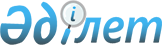 О внесении изменений и дополнений в приказ Министра экологии, геологии и природных ресурсов от 5 мая 2021 года № 127 "Об утверждении рыбоводных нормативов по искусственному воспроизводству, товарному выращиванию и транспортировке основных объектов аквакультуры с использованием различных технологий"Приказ Министра экологии и природных ресурсов Республики Казахстан от 6 февраля 2023 года № 33. Зарегистрирован в Министерстве юстиции Республики Казахстан 13 февраля 2023 года № 31893
      ПРИКАЗЫВАЮ:
      1. Внести в приказ Министра экологии, геологии и природных ресурсов от 5 мая 2021 года № 127 "Об утверждении рыбоводных нормативов по искусственному воспроизводству, товарному выращиванию и транспортировке основных объектов аквакультуры с использованием различных технологий" (зарегистрирован в Реестре государственной регистрации нормативных правовых актов Республики Казахстан под № 22694) следующие изменения и дополнения:
      в Рыбоводных нормативах по искусственному воспроизводству, товарному выращиванию и транспортировке основных объектов аквакультуры с использованием различных технологий, утвержденных указанным приказом:
      пункт 1 изложить в следующей редакции:
      "1. Утвердить:
      1) рыбоводные нормативы по выращиванию молоди карпа и растительноядных видов рыб, согласно приложению 1 к настоящему приказу;
      2) рыбоводные нормативы по выращиванию молоди осетровых видов рыб, согласно приложению 2 к настоящему приказу;
      3) рыбоводные нормативы по выращиванию молоди сиговых видов рыб, согласно приложению 3 к настоящему приказу; 
      4) рыбоводные нормативы по выращиванию молоди радужной форели согласно приложению 4 к настоящему приказу;
      5) рыбоводные нормативы выращиванию молоди судака согласно приложению 5 к настоящему приказу;
      6) рыбоводные нормативы по выращиванию молоди тилапии согласно приложению 6 к настоящему приказу;
      7) рыбоводные нормативы по выращиванию молоди клариевого сома согласно приложению 7 к настоящему приказу.".
      приложения 1 и 2 изложить в новой редакции согласно приложениям 1 и 2 настоящего приказа.
      дополнить приложениями 4, 5, 6, 7 согласно приложениям 3, 4, 5, 6 настоящего приказа.
      2. Комитету рыбного хозяйства Министерства экологии и природных ресурсов Республики Казахстан в установленном законодательством порядке обеспечить:
      1) государственную регистрацию настоящего приказа в Министерстве юстиции Республики Казахстан;
      2) размещение настоящего приказа на интернет-ресурсе Министерства экологии и природных ресурсов Республики Казахстан после его официального опубликования;
      3) в течение десяти рабочих дней после государственной регистрации настоящего приказа представление в Департамент юридической службы Министерства экологии и природных ресурсов Республики Казахстан сведений об исполнении мероприятий, предусмотренных подпунктами 1) и 2) настоящего пункта.
      3. Контроль за исполнением настоящего приказа возложить на курирующего вице-министра экологии и природных ресурсов Республики Казахстан.
      4. Настоящий приказ вводится в действие по истечении десяти календарных дней после дня его первого официального опубликования.
      "СОГЛАСОВАНО"Министерство национальной экономикиРеспублики Казахстан
      "СОГЛАСОВАНО"Министерство финансовРеспублики Казахстан Рыбоводные нормативы по выращиванию молоди карпа и растительноядных видов рыб Глава 1. Зоны прудового рыбоводства Глава 2. Климатическая характеристика зон и регионов прудового рыбоводства Казахстана Глава 3. Показатели качества воды в рыбоводных хозяйствах различных зон рыбоводства Глава 4. Рыбоводные нормативы формирования ремонтно-маточного стада карпа Глава 5. Рыбоводные нормативы формирования ремонтно-маточного стада растительноядных рыб Глава 6. Условия выдерживания производителей карпа и растительноядных рыб перед получением половых продуктов Глава 7. Рекомендуемые дозы различных стимулирующих гормональных препаратов для производителей карпа/сазана и растительноядных рыб (белый амур, белый толстолобик и пестрый толстолобик) Параграф 1. Рекомендуемые дозы гипофизарных инъекций для производителей карпа/сазана Параграф 2. Рекомендуемые дозы гипофизарных инъекций для производителей растительноядных рыб рассчитываемые по обхвату тела Параграф 3. Сроки созревания производителей карпа/сазана и растительноядных рыб после гипофизарных инъекций Параграф 4. Рекомендуемые дозы инъекций препарата "Нерестин-7А" для производителей карпа/сазана и растительноядных рыб* Параграф 5. Рекомендуемые дозы инъекций различных типов препарата "Нерестин-1" для производителей растительноядных рыб Параграф 6. Рекомендуемые дозы инъекций препарата "Оваприм" ("OVAPRIM") для производителей карпа/сазана и растительноядных рыб Глава 8. Получение потомства карпа и растительноядных рыб Параграф 1. Получение половых продуктов, инкубация икры и выдерживание личинок Параграф 2. Подращивание личинок карпа и растительноядных рыб в лотках, бассейнах и установках замкнутого водоснабжения Параграф 3. Подращивание личинок карпа и растительноядных рыб в мальковых прудах Глава 9. Рыбоводные нормативы выращивания сеголеток карпа и растительноядных рыб Параграф 1. Зимнее содержание сеголеток карпа и растительноядных рыб в зимовальных прудах Параграф 2. Выращивание двухлеток карпа и растительноядных рыб для целей воспроизводства Глава 10. Транспортировка карпа и растительноядных рыб Параграф 1. Количество молоди карповых видов рыб (штук), перевозимое в 40-литровых мешках в пропорции: 20 литров воды и 20 литров кислорода Параграф 2. Оптимальная плотность посадки карповых видов рыб (килограмм)
на объем воды (метр куб), в живорыбную автомашину/контейнер в зависимости
от температуры, времени перевозки и содержания растворенного в воде кислорода Параграф 3. Условия транспортировки живой рыбы
(рыбопосадочного материала и товарной рыбы)
      Успешность транспортировки и состояние транспортируемого материала зависит от качества воды, качества и состояния перевозимой рыбы, продолжительности перевозки и правильной организации данного процесса. Продолжительность транспортировки и плотность посадки рыбы при перевозке ее на дальние и ближние расстояния зависят от температуры воды и содержания растворенного в воде кислорода (см. параграф 2). 
      При транспортировке живой рыбы необходимо соблюдать следующие основные условия: 
      - рыбу с массой от 10 грамм и выше, до посадки в транспортировочную емкость выдерживают в течение от 2 до 24 часов на проточной воде, и полностью отменяют кормление рыбы за 24 часа до перевозки;
      - рыбу, имеющую травматические повреждения, ослабленную и с признаками заболевания выбраковывают;
      - транспортировочная тара (емкость) должна быть чистой, гладкой внутри, не иметь острых выступов и углов, для избегания травматизации рыбы в ходе транспортировки;
      - до запуска рыбы транспортировочную тару (емкость) наполняют чистой водой из водоема/бассейна, откуда берут рыбу, или из источника с вполне доброкачественной водой и температурой, равной температуре воды водоема/бассейна, где находится рыба;
      - лучшее время для транспортировки рыбы - ночь или утренние часы;
      - при транспортировке рыб необходимо контролировать температуру воды и содержание кислорода;
      - при выпуске рыбы из транспортировочной емкости в водоем разница температуры воды в таре и водоеме должна быть не более 1,5-2,0 °С для мальков и 3-4 °С для годовиков и рыб старшего возраста. При разнице температуры воды более установленных нормативов, перед выпуском рыбы необходимо провести адаптацию, т.е. уравнять температуру воды в транспортировочной емкости и водоеме, постепенно доливая воду из водоема в транспортировочную тару;
      - при транспортировке допускается отход до 10 % перевозимой рыбы любой весовой категории, в указанных в данном параграфе условиях. Глава 11. Нормы внесения негашеной и хлорной извести при выращивании карпа и растительноядных рыб
      Примечание. Данные нормативы носят рекомендательный характер. Рыбоводные нормативы по выращиванию молоди осетровых видов Глава 1. Рыбоводные нормативы по воспроизводству и выращиванию молоди белуги на рыбоводных заводах Параграф 1. Рыбоводные нормативы по воспроизводству и выращиванию молоди севрюги на рыбоводных заводах Параграф 2. Рыбоводные нормативы по воспроизводству и выращиванию молоди русского осетра и шипа на рыбоводных заводах Параграф 3. Рыбоводные нормативы по воспроизводству и выращиванию молоди стерляди на рыбоводных заводах Глава 2. Показатели качества воды, поступающей в выростные пруды осетровых рыбоводных заводов Параграф 1. Показатели качества воды, поступающей в зимовальные пруды осетровых рыбоводных заводов Глава 3. Зависимость доли гипофизарных препаратов, вводимой при предварительной инъекции от коэффициента поляризации ооцитов Параграф 1. Группы самок осетровых рыб по показателю коэффициента поляризации Кп и рекомендации по их использованию Параграф 2. Режимы преднерестового выдерживания производителей осетровых рыб в зависимости от коэффициента поляризации ооцитов Кп Параграф 3. Зависимость дозы гипофизарных препаратов от температуры воды Параграф 4. Применение препарата "Сурфагон" для стимуляции созревания производителей осетровых рыб Глава 4. Продолжительность созревания самок осетровых рыб при различной температуре, час Параграф 1. Мероприятия по обесклеиванию оплодотворенной икры осетровых рыб Параграф 2. Норма загрузки икры разных видов осетровых в инкубационные аппараты Параграф 3. Расходы воды в инкубационных аппаратах на различных стадиях развития икры Параграф 4. Нормы внесения минеральных удобрений и хлорной извести при выращивании молоди осетровых рыб в прудах Параграф 5. Норма использования поваренной соли при содержании доместицированных производителей осетровых рыб Глава 5. Нормы кормления ремонтно-маточного стада осетровых рыб Параграф 1. Схема перевода молоди осетровых рыб со стартового корма на кормление продукционным кормом Параграф 2. Суточная норма кормления молоди осетровых рыб живыми кормами при выращивании в бассейнах Параграф 3. Суточная норма кормления осетровых рыб в бассейнах в зависимости от массы тела и температуры воды Параграф 4. Суточная норма по кормлению белуги в бассейнах, в % от массы тела рыб Параграф 5. Суточная норма по кормлению стерляди в бассейнах, в % от массы тела рыб Параграф 6. Суточная норма по кормлению русского осетра, шипа в бассейнах, в % от массы тела рыб Параграф 7. Суточная норма по кормлению ремонтно-маточных стад осетровых видов рыб в бассейнах, в % от массы тела рыб Параграф 8. Суточная норма кормления рыбным фаршем ремонтно маточных стад осетровых рыб в прудах в зависимости от температуры воды Глава 6. Нормы кормления ремонтно-маточного стада доместицированных (диких) производителей осетровых рыб Параграф 1. Схема перевода доместицированных (диких) производителей на кормление искусственными кормами Параграф 2. Профилактические инъекции при выдерживании доместицированных производителей Параграф 3. Требования к составу пастообразных кормов, используемых при доместикации "диких" особей осетровых рыб Глава 7. Технология выращивания осетровых видов рыб в бассейнах Параграф 1. Плотность посадки молоди осетровых видов рыб массой до 3 грамм, тыс. штук/метр куб
      Расчет рациона для сеголеток и для двухлеток проводится по формуле:
      С = Р х А / 100,
      где С – суточная норма кормления, (килограмм) 
      Р – средняя масса рыбы (килограмм), 
      А – суточный рацион, % от массы рыбы. 
      Количество кормлений в сутки 6 - 12 раз. Оптимальной температурой при выращивании сеголеток считается - 18-23 0С, содержание растворенного в воде кислорода выдерживается на уровне 7 миллиграмм/литр, рН - 6,5-7.  Параграф 2. Суточная норма кормления сеголеток осетровых рыб в зависимости от массы тела и температуры воды, специализированных полнорационным комбикормом (от массы тела), % Параграф 3. Химический состав полнорационного комбикорма Параграф 4. Нормативы при бассейновом выращивании сеголеток русского осетра и севрюги, применяемые в осетровым хозяйстве Глава 8. Выращивание посадочного материала осетровых массой от 3 до 500 грамм Параграф 1. Суточные нормы кормления молоди осетровых рыб полнорационным комбикормом (от массы тела), % Параграф 2. Бионормативы кормления и выращивания посадочного материала массой 500 грамм Глава 9. Нормативы выращивания осетровых видов рыб в прудах в условиях рыбоводных хозяйств Параграф 1. Показатели качества воды, поступающей в летние пруды осетровых хозяйств Параграф 2. Показатели качества воды, поступающей в зимовальные пруды Параграф 3. Размер крупок в зависимости от массы личинок и молоди
      Суточные нормы кормления следует уменьшать по мере роста молоди. Расчет рациона проводится по формуле:
      С = Р А n / 100, где
      С – суточный рацион кормления,
      Р – средняя масса рыбы, 
      А – суточная норма, % от массы рыбы,
      n – количество рыб в бассейне, штук Параграф 4. Суточная норма кормления осетровых рыб в зависимости от температуры и массы тела
      Примечание. Данные нормативы носят рекомендательный характер. Рыбоводные нормативы по выращиванию молоди радужной форели Глава 1. Рыбоводные нормативы по выращиванию молоди радужной форели в бассейнах Параграф 1. Нормативы выращивания ремонтной молоди в пресной воде при температуре 8ºС и 100%-ном насыщении кислородом Параграф 2. Плотность посадки и водообмен при выращивании ремонтной группы в пресной (П) и морской (М*) воде при 100%-ном насыщении воды Параграф 3. Плотность посадки и водообмен при выращивании производителей в пресной (П) и морской (М)* воде при 100%-ном насыщении кислородом Параграф 4. Плотность посадки и водообмен при содержании маточного стада в пресной (П) и морской (М)* воде при 100%-ном насыщении кислородом Параграф 5. Выращивание форели в бассейнах в морской и смешанной воде при интенсивности водообмена 6 раз в час Параграф 6. Среднесуточный прирост форели в зависимости от температуры и средней массы рыбы при использовании корма энергетической ценностью 3260 килокалорий/килограмм, % от массы тела Параграф 7. Допустимая соленость морской воды для различных весовых групп радужной форели (при температуре 5-18ºС) Параграф 8. Зависимость скорости роста от солености воды Глава 2. Рыбоводные нормативы выращивания форели в садках Параграф 1. Характеристика садков для выращивания радужной форели Параграф 2. Нормативы выращивания радужной форели в садках Глава 3. Рыбоводные нормативы формирования ремонтно-маточного стада и искусственного воспроизводства форели Параграф 1. Нормативы формирования ремонтно-маточного стада форели Параграф 2. Нормы инкубации икры форели Параграф 3. Продолжительность инкубации икры радужной форели в зависимости от температуры воды Глава 4. Основные требования, предъявляемые к воде для форелевых хозяйств Параграф 1. Основные требования, предъявляемые к воде для инкубации икры и выращивания молоди радужной форели Глава 5. Рыбоводные нормативы по кормлению различных возрастных групп радужной форели Параграф 1. Основные характеристики полноценных кормов для радужной форели Параграф 2. Режимы кормления радужной форели в зависимости от ее массы Параграф 3. Рекомендуемые соотношения между размером крупки и гранул корма и массой рыб Параграф 4. Соответствие между массой рыбы, размером корма и частотой раздачи суточной нормы Параграф 5. Суточная норма кормления форели полноценным сухим гранулированным кормом в зависимости от температуры воды и массы рыб, % Параграф 6. Суточная норма кормления сухим гранулированным кормом ремонтно-маточных стад в период нагула, % от массы тела Параграф 7. Суточные нормы кормления форели пастообразными кормами, % Глава 6. Нормативы транспортировки различных возрастных групп форели Параграф 1. Плотность посадки молоди и производителей радужной форели при перевозке на дальние расстояния Параграф 2. Ориентировочная потребность в воде (в литрах на 1 килограмм рыбы) для перевозки форели Параграф 3. Нормативы плотности посадки личинок и молоди форели в полиэтиленовый пакет, килограмм
      Примечание. Данные нормативы носят рекомендательный характер. Рыбоводные нормативы по выращиванию молоди судака Глава 1. Рекомендуемые биотехнические нормативы заготовки производителей судака в весеннее время Глава 2. Рекомендуемые биотехнические нормативы транспортировки производителей судака Глава 3. Рыбоводные нормативы проведения нереста судака в садках, установленных в пруду Глава 4. Рыбоводные нормативы размножения судака в прудах Глава 5. Основные требования предъявляемые к воде при разведении и выращивании судака в прудах Глава 6. Рыбоводные нормативы инкубации икры судака в аппаратах "Амур" Глава 7. Рыбоводные нормативы выращивания судака в прудах Глава 8. Рыбоводные нормативы выращивания сеголеток судака в прудах Глава 9. Рыбоводные нормативы выращивания судака в индустриальных условиях Глава 10. Рыбоводно-технологические нормативы выращивания судака в индустриальных условиях Глава 11. Транспортировка судака
      Примечание. Данные нормативы носят рекомендательный характер. Рыбоводные нормативы по выращиванию молоди тилапии Глава 1. Основные требования, предъявляемые к воде для выращивания молоди различных видов тилапии Глава 2. Суточная норма кормления тилапии при температуре 25-27°С Глава 3. Временные нормативы выращивания товарной тилапии в земляных садках каскадного типа Глава 4. Рыбоводно-биологические показатели выращивания товарной тилапии в установках с замкнутым циклом водообеспечения Глава 5. Транспортировка тилапии
      Примечание. Данные нормативы носят рекомендательный характер. Рыбоводные нормативы по выращиванию молоди клариевого сома Глава 1. Основные требования, предъявляемые к воде при выращивании клариевого сома Глава 2. Рыбоводные нормативы при выращивании клариевого сома до перехода на дыхание атмосферным воздухом Глава 3. Рыбоводные нормативы при выращивании клариевого сома до массы 5 грамм Глава 4. Рыбоводные нормативы при выращивании клариевого сома до массы 40 грамм Глава 5. Рыбоводные нормативы по воспроизводству и выращиванию сома в установках с замкнутым циклом водообеспечения Глава 6. Рекомендуемые соотношения между размером крупки и гранул корма и массой рыб Глава 7. Режимы кормления рыб в зависимости от ее массы Глава 8. Гарантированные характеристики корма Глава 9. Суточный рацион кормления в килограмм корма на 100 килограмм рыбы в день Глава 10. Транспортировка молоди клариевого сома
      Примечание. Данные нормативы носят рекомендательный характер.
					© 2012. РГП на ПХВ «Институт законодательства и правовой информации Республики Казахстан» Министерства юстиции Республики Казахстан
				
      Министр экологиии природных ресурсовРеспублики Казахстан

З. Сулейменова
Приложение 1 к приказу
Министр экологии
и природных ресурсов
Республики Казахстан
от 6 февраля 2023 года № 33Приложение 1 к приказу
Министра экологии, геологии
и природных ресурсов
Республики Казахстан
от 5 мая 2021 года № 127
Зоны прудового рыбоводства
Области и районы Казахстана
I
Северо-Казахстанская область, Акмолинская область (Зерендинский, Бурабайский, Буландынский, Сандыктауский районы и район Биржан сала).
II
Акмолинская область (Аккольский, Аршалынский, Астраханский, Атбасарский, Егиндыкольский, Ерейментауский, Есильский, Жаксынский, Жаркаинский, Коргалжынский, Целиноградский, Шортандинский районы), область Абай, Восточно-Казахстанская область, Павлодарская область, Костанайская область (Алтынсаринский, Аулиекольский, Денисовский, Житикаринский, Камыстинский, Карабалыкский, Карасуский, Костанайский, Мендыкаринский, Наурзумский, Сарыкольский, Узункольский, ФҰдоровский районы и район Беимбета Майлина), Карагандинская область (Абайский, Бухар-Жырауский, Каркаралинский, Нуринский, Осакаровский районы).
III
Костанайская область (Амангельдинкий, Джангельдинский районы и Аркалык), Карагандинская область (Актогайский и Шетский районы), область Ұлытау (Жанааркинский и Улытауский районы), Актюбинская область (Алгинский, Айтекебийский, Каргалинский, Мартукский, Мугалжарский, Темирский, Уилский, Хобдинский, Хромтауский районы), Алматинская область (Балхашский район), область Жетісу (Аксуский, Алакольский, Ескельдинский, Каратальский, Коксуский, Саркандский районы).
IV
Актюбинская область (Байганинский, Иргизский, Шалкарский районы), Западно-Казахстанская область, Атырауская область (Индерский, Исатайский, Кзылкогинский, Курмангазинский и Махамбетский районы).
V
Атырауская область (Жылыойский, Макатский районы и Атырау), Алматинская область (Жамбылский, Илийский, Карасайский, Кегенский, Райымбекский, Талгарский, Енбекшиказахский, Уйгурский районы), Мангистауская область (Бейнеуский, Мангистауский и Тупкараганский районы), Жамбылская область, область Жетісу (Кербулакский, Панфиловский районы), Кызылординская область.
VI
Мангистауская область (Мунайлинский и Каракиянский районы), Туркестанская область.
Примечание: Рыбоводные нормативы по воспроизводству и выращиванию прудовых рыб обусловлены температурным режимом среды обитания. Границы зон определены по изолиниям, характеризующим количество дней в году с температурой воздуха 150С и выше. По этому принципу на территории Казахстана выделены шесть рыбоводных зон.
Примечание: Рыбоводные нормативы по воспроизводству и выращиванию прудовых рыб обусловлены температурным режимом среды обитания. Границы зон определены по изолиниям, характеризующим количество дней в году с температурой воздуха 150С и выше. По этому принципу на территории Казахстана выделены шесть рыбоводных зон.
Регион
Зона прудового рыбоводства
Количество дней в сезоне с температурой более 15оС
Количество дней в сезоне с температурой более 15оС
Дата распаления льда 
Дата начала ледостава 
Регион
Зона прудового рыбоводства
по зонам
по регионам
Дата распаления льда 
Дата начала ледостава 
Северный
І
150
160
18 мая
17 октября
Северный
ІІ
175
160
5 мая
1 ноября
Центральный
ІІІ
205
210
20 апреля
14 ноября
Центральный
ІV
220
210
7 апреля
27 ноября
Южный
V
255
260
25 марта
10 декабря
Южный
VI
280
260
12 марта
23 декабря
Примечание: Принадлежность рыбоводного предприятия к зоне прудового рыбоводства определяется продолжительностью вегетационного периода выращивания основного объекта прудовой аквакультуры - карпа, по среднемноголетним датам начала распаления льда и начала ледостава на зимовальных прудах.
Примечание: Принадлежность рыбоводного предприятия к зоне прудового рыбоводства определяется продолжительностью вегетационного периода выращивания основного объекта прудовой аквакультуры - карпа, по среднемноголетним датам начала распаления льда и начала ледостава на зимовальных прудах.
Примечание: Принадлежность рыбоводного предприятия к зоне прудового рыбоводства определяется продолжительностью вегетационного периода выращивания основного объекта прудовой аквакультуры - карпа, по среднемноголетним датам начала распаления льда и начала ледостава на зимовальных прудах.
Примечание: Принадлежность рыбоводного предприятия к зоне прудового рыбоводства определяется продолжительностью вегетационного периода выращивания основного объекта прудовой аквакультуры - карпа, по среднемноголетним датам начала распаления льда и начала ледостава на зимовальных прудах.
Примечание: Принадлежность рыбоводного предприятия к зоне прудового рыбоводства определяется продолжительностью вегетационного периода выращивания основного объекта прудовой аквакультуры - карпа, по среднемноголетним датам начала распаления льда и начала ледостава на зимовальных прудах.
Примечание: Принадлежность рыбоводного предприятия к зоне прудового рыбоводства определяется продолжительностью вегетационного периода выращивания основного объекта прудовой аквакультуры - карпа, по среднемноголетним датам начала распаления льда и начала ледостава на зимовальных прудах.
Показатели
Единицыизмерения
Оптимальные значения
Оптимальные значения
Оптимальные значения
Показатели
Единицыизмерения
для летних прудов
для зимовальных прудов
для инкубационного цеха
Перепад температуры воды водоисточника, относительно воды в прудах
0С
не более 50С
не более 80С
-
Максимальная температура поступающей воды
0С
280С
-
-
Температура воды для инкубации икры карпа
0С
-
-
19-21
Температура воды для подращивания личинок
0С
-
-
26-28
Окраска, запах, вкус
отсутствие
отсутствие
отсутствие
Цветность
нанометр (градусы)
до 585 (до 50)
Прозрачность
метр
не менее 0,75 – 1,00
не менее 1,5
не менее 2,0
Взвешенные вещества
грамм/метр куб
до 25,0
до 10,0
до 5,0
Водородный показатель
рН
6,5 – 9,0
6,5 – 8,0
7,0 – 8,0
Кислород растворенный
моль/метр куб (грамм/метр куб)
не ниже 1,6 х 10-1 (5,0)
более 1,9 х 10-1 (6,0)
2,8 х 10-1 – 3,4 х 10-1(9,0 – 11,0)(100+5)
Диоксид углерода растворенный
моль/ метр куб (грамм/метр куб)
5,7 х 10-1 (до 25,0)
не более 3,4 х 10-1 (15,0)
не более 2,3 х 10-1 (10,0)
Сероводород растворенный
моль/ метр куб (грамм/метр куб)
отсутствие
отсутствие
отсутствие
Аммиак растворенный
моль/ метр куб (грамм/метр куб)
2,9 х 10-3 (0,05)
-
до 1,8 х 10-2 (0,3)
Окисляемость перманганатная
грамм О/ метр куб
до 15,0
до 10,0
не более 10,0
Окисляемость бихроматная
грамм О/ метр куб
до 50,0
-
Биохимическое потребление кислорода5
грамм О/метр куб
до 3,0
не более 3,0
до2,0
Биохимическое потребление кислородаполный
грамм О/метр куб
до 4,5
не более 4,5
до3,0
Аммоний
ион, мольN/метр куб (гN/ метр куб)
5,6 х 10-2 (до 1,5)
5,6 х 10-2 (до 1,0)
4,2х 10-2(0,75)
Нитриты
ион, мольN/метр куб (гN/ метр куб)
4,3х 10-4 (0,02)
-
-
Нитраты
ион, мольN/ метр куб (гN/ метр куб)
3,2х 10-2 (2,0)
-
-
Фосфаты
ион, моль Р/ метр куб (г Р/ метр куб)
5,3х 10-2 (0,5)
-
-
Железо общее
моль/метр куб (грамм/метр куб)
1,1х 10-2 (до 2,0)
не более 1,8 х 10-3 (0,3)
до 0,6х 10-3(0,1)
Железо закисное
моль/метр куб
не более 2,8х 10-3
не более 0,7 х 10-4 (0,05)
отсутствие
Показатели
Единицы измерения
Зоны рыбоводства
Зоны рыбоводства
Показатели
Единицы измерения
I - IV
V - VI
Условное количество полученных личинок
миллион штук
10
10
Количество самок
штук
100
100
Количество самок с учетом запаса
штук
200
200
Количество самцов с учетом запаса
штук
125
125
Минимальный резерв производителей
%
25
25
Количество ежегодно заменяемых производителей, из них:
штук
80
80
самок
штук
50
50
самцов
штук
30
30
Количество ремонтного поголовья для замены одного производителя, из них:
штук
43
43
сеголеток
штук
24
24
двухлеток
штук
12
12
трехлеток
штук
4
4
четырехлеток
штук
3
3
Количество ремонтного поголовья, из них:
штук
3440
3440
сеголеток
штук
1920
1920
двухлеток
штук
960
960
трехлеток
штук
320
320
четырехлеток
штук
240
240
Средняя масса ремонтного поголовья карпа осенью:
грамм
сеголеток
грамм
60
90
двухлеток
грамм
1000
1300
трехлеток
грамм
2350
2600
четырехлеток
грамм
3500
3800
Прирост ремонтного поголовья карпа в летних прудах за сезон:
грамм
сеголеток
грамм
60
90
двухлеток
грамм
1000
1200
трехлеток
грамм
1300
1300
четырехлеток
грамм
1200
1200
Минимально допустимое количество прудовых площадей для выращивания ремонтного поголовья, из них:
гектар
6,0
6,80
сеголеток
гектар
0,40
0,60
двухлеток
гектар
3,2
3,84
трехлеток
гектар
1,4
1,40
четырехлеток
гектар
1,0
0,96
Индивидуальный прирост производителей карпа:
килограмм
самцов
килограмм
0,9
1,0
самок
килограмм
1,2
1,2
Минимально допустимое количество прудовых площадей для содержания производителей, из них:
гектар
1,2
1,22
для самок
гектар
0,8
0,80
для самцов
гектар
0,4
0,42
Минимально допустимое количество площадей зимне-маточных прудов
гектар
0,25
0,25
Минимально допустимое количество зимне-маточных прудов
штук
2
2
Минимально допустимое количество площадей зимне-ремонтных прудов
гектар
0,27
0,32
Кормовые затраты на получение единицы общего прироста (килограмм) массы ремонтного поголовья и производителей (при использовании корма рецептуры ПК-110 -1):
единиц
сеголеток
единиц
3,0
3,0
двухлеток
единиц
3,5
3,5
трехлеток
единиц
4,5
4,5
четырехлеток +
единиц
6,0
6,0
Примечание:
1. Количество летне-маточных и летне-ремонтных прудов для каждой возрастной группы карпа должно быть равно количеству воспроизводимых пород или породных линий;
2. Самцы и самки содержатся в прудах раздельно по полу.
Примечание:
1. Количество летне-маточных и летне-ремонтных прудов для каждой возрастной группы карпа должно быть равно количеству воспроизводимых пород или породных линий;
2. Самцы и самки содержатся в прудах раздельно по полу.
Примечание:
1. Количество летне-маточных и летне-ремонтных прудов для каждой возрастной группы карпа должно быть равно количеству воспроизводимых пород или породных линий;
2. Самцы и самки содержатся в прудах раздельно по полу.
Примечание:
1. Количество летне-маточных и летне-ремонтных прудов для каждой возрастной группы карпа должно быть равно количеству воспроизводимых пород или породных линий;
2. Самцы и самки содержатся в прудах раздельно по полу.
Показатели
Единицы измерения
Нормативные значения
Зоны рыбоводства
V – VI
Количество полученных личинок
миллион штук
10
Выход личинок от одной самки
тысяч штук
200,0
Количество самок, из них:
штук
175
белого амура
штук
50
белого толстолобика
штук
100
пестрого толстолобика
штук
25
Количество самок, с учетом запаса производителей, из них:
штук
350
белого амура
штук
100
белого толстолобика
штук
200
пестрого толстолобика
штук
50
Количество самцов с учетом запаса, из них:
штук
175
белого амура
штук
50
белого толстолобика
штук
100
пестрого толстолобика
штук
25
Минимальный резерв производителей:
%
белого амура
%
35
белого толстолобика
%
50
пестрого толстолобика
%
40
Показатели
Единицы измерения
Нормативные значения
Нормативные значения
Показатели
Единицы измерения
карп
растительноядные рыбы
Содержание производителей в предьинъекционных прудах
Содержание производителей в предьинъекционных прудах
Содержание производителей в предьинъекционных прудах
Содержание производителей в предьинъекционных прудах
Площадь одного пруда
гектар
до 0,1
0,05 – 0,5
Продолжительность наполнения
час
не более 6
3
Продолжительность спуска
час
не более 3
3
Водообмен
суток
5
5
Плотность посадки самок
штук/гектар
300
1000
Плотность посадки самцов
штук/гектар
500
1000
Плотность посадки самок в прудах других категорий*
штук/гектар
150-200
100- 150
Плотность посадки самцов в прудах других категорий*
штук/гектар
200-300
200-250
Температура воды при выдерживании производителей
оС
до 18
18 - 20
Резерв производителей
%
100
150
Содержание производителей в емкостях до и после гипофизарных инъекций
Содержание производителей в емкостях до и после гипофизарных инъекций
Содержание производителей в емкостях до и после гипофизарных инъекций
Содержание производителей в емкостях до и после гипофизарных инъекций
Соотношение полов производителей (самки: самцы)
1 : 0,6
1 : 0,6
Емкость для содержания производителей перед получением половых продуктов **:
метр
длина емкости
метр
4,0
4,0
ширина емкости
метр
0,6
2,5
глубина воды
метр
0,6
1,0
Продолжительность наполнения
минут
30
30
Продолжительность спуска воды
минут
15
15
Плотность посадки производителей в зависимости от размера 
штук/метр куб
3 - 7
1 - 3
Расход воды на 100 килограмм живой массы рыбы
литр/секунд
3,0
6,0
Температура воды:
оС
в период инъецирования
оС
18 - 20
20 - 25
в период инкубации икры
оС
20 - 22
20 - 25
Содержание кислорода в воде при выдерживании производителей
миллиграмм/литр
не менее 6
не менее 5
Отход производителей после нерестовой компании:
%
карп
%
10
белый амур
%
10
белый толстолобик
%
30
пестрый толстолобик
%
20
Примечание:
* при отсутствии в хозяйстве предъинекционных (преднерестовых) прудов, производителей можно выдерживать в лентне-ремонтных, летне-маточных и зимовальных прудах, при выдерживании производителей карпа не допускается повышение температуры воды выше 18 0С;
** допускается использование других размеров емкостей при соблюдении плотности посадки производителей.
Примечание:
* при отсутствии в хозяйстве предъинекционных (преднерестовых) прудов, производителей можно выдерживать в лентне-ремонтных, летне-маточных и зимовальных прудах, при выдерживании производителей карпа не допускается повышение температуры воды выше 18 0С;
** допускается использование других размеров емкостей при соблюдении плотности посадки производителей.
Примечание:
* при отсутствии в хозяйстве предъинекционных (преднерестовых) прудов, производителей можно выдерживать в лентне-ремонтных, летне-маточных и зимовальных прудах, при выдерживании производителей карпа не допускается повышение температуры воды выше 18 0С;
** допускается использование других размеров емкостей при соблюдении плотности посадки производителей.
Примечание:
* при отсутствии в хозяйстве предъинекционных (преднерестовых) прудов, производителей можно выдерживать в лентне-ремонтных, летне-маточных и зимовальных прудах, при выдерживании производителей карпа не допускается повышение температуры воды выше 18 0С;
** допускается использование других размеров емкостей при соблюдении плотности посадки производителей.
Температура воды, оС
Доза гипофиза, миллиграмм гипофиза / килограмм массы самок*
Доза гипофиза, миллиграмм гипофиза / килограмм массы самок*
Доза гипофиза, миллиграмм гипофиза / килограмм массы самок*
Доза гипофиза, миллиграмм гипофиза /килограмм массы самцов (100 %)**
Температура воды, оС
Предварительная инъекция (10 %)
Разрешающая инъекция (90 %)
Общая доза (100 %)
Доза гипофиза, миллиграмм гипофиза /килограмм массы самцов (100 %)**
от 14 до 15
0,4
3,8
4,2
2,1
от 15 до 16
0,4
3,6
4,0
2,0
от 16 до 17
0,35
3,15
3,5
2,0
от 17 до 20
0,3
2,7
3,0
1,5
от 20 до 22
0,2
2,1
2,3
1,15
Примечание:
* - Интервал между постановкой предварительной и разрешающей инъекций – 12-24 часа;
** - Самцов карпа инъецируют однократно, за 2 часа до постановки разрешающей инъекции самкам.
Примечание:
* - Интервал между постановкой предварительной и разрешающей инъекций – 12-24 часа;
** - Самцов карпа инъецируют однократно, за 2 часа до постановки разрешающей инъекции самкам.
Примечание:
* - Интервал между постановкой предварительной и разрешающей инъекций – 12-24 часа;
** - Самцов карпа инъецируют однократно, за 2 часа до постановки разрешающей инъекции самкам.
Примечание:
* - Интервал между постановкой предварительной и разрешающей инъекций – 12-24 часа;
** - Самцов карпа инъецируют однократно, за 2 часа до постановки разрешающей инъекции самкам.
Примечание:
* - Интервал между постановкой предварительной и разрешающей инъекций – 12-24 часа;
** - Самцов карпа инъецируют однократно, за 2 часа до постановки разрешающей инъекции самкам.
Наибольший обхват тела, см
Доза препарата, миллилитр раствора/килограмм массы самок*
Доза препарата, миллилитр раствора/килограмм массы самок*
Доза препарата, миллилитр раствора/килограмм массы самок*
Доза препарата, миллилитр раствора/килограмм массы самцов (100 %)**
Наибольший обхват тела, см
Предварительная инъекция (10 %)
Разрешающая инъекция (90 %)
Общая доза (100 %)
Доза препарата, миллилитр раствора/килограмм массы самцов (100 %)**
от 38 до 42
0,3
2,7
3,0
1,5
от 42 до 46
0,35
3,15
3,5
1,75
от 46 до 49
0,4
3,6
4,0
2
от 49 до 54
0,4
4,1
4,5
2,25
от 54 до 58
0,45
4,05
5,0
2,5
от 58 до 62
0,5
5,0
5,5
2,75
от 62 и более
0,5
5,5
6,0
3
Примечание:
* - Интервал между постановкой предварительной и разрешающей инъекций – 12-24 часа;
** - Самцов карпа инъецируют однократно, за 2 часа до постановки разрешающей инъекции самкам
Примечание:
* - Интервал между постановкой предварительной и разрешающей инъекций – 12-24 часа;
** - Самцов карпа инъецируют однократно, за 2 часа до постановки разрешающей инъекции самкам
Примечание:
* - Интервал между постановкой предварительной и разрешающей инъекций – 12-24 часа;
** - Самцов карпа инъецируют однократно, за 2 часа до постановки разрешающей инъекции самкам
Примечание:
* - Интервал между постановкой предварительной и разрешающей инъекций – 12-24 часа;
** - Самцов карпа инъецируют однократно, за 2 часа до постановки разрешающей инъекции самкам
Примечание:
* - Интервал между постановкой предварительной и разрешающей инъекций – 12-24 часа;
** - Самцов карпа инъецируют однократно, за 2 часа до постановки разрешающей инъекции самкам
Вид рыб
Температура воды, оС
Время созревания, час
Карп
от 14 до 17
22 - 25
Карп
от 17 до 19
22 - 24
Карп
от 19 до 20
18 - 20
Карп
от 20 до 22
14 - 18
Карп
от 22 до 25
10 - 14
Растительноядные рыбы
от 20 до 23
10 – 12
Растительноядные рыбы
от 23 до 25
9 – 11
Растительноядные рыбы
от 25 до 30
7 - 10
Доза препарата, миллилитр раствора/килограмм массы самок**
Доза препарата, миллилитр раствора/килограмм массы самок**
Доза препарата, миллилитр раствора/килограмм массы самок**
Доза препарата, миллилитр раствора/килограмм массы самцов***
предварительная инъекция (20 %)
разрешающая инъекция (80 %)
Общая доза (100 %)
Доза препарата, миллилитр раствора/килограмм массы самцов***
0,04
0,16
0,2
0,1
Примечание:
* - Применение препарата "Нерестин 7А" является неэффективным при температуре воды ниже 15оС для карпа, и ниже 20оС для растительноядных рыб.
** - Интервал между постановкой предварительной и разрешающей инъекциями – 12 - 24 часа;
*** - Самцов карпа инъецируют однократно, за 2 часа до постановки разрешающей инъекции самкам
Для других препаратов типа "Нерестин" дозировка определяется согласно инструкции по использованию.
Примечание:
* - Применение препарата "Нерестин 7А" является неэффективным при температуре воды ниже 15оС для карпа, и ниже 20оС для растительноядных рыб.
** - Интервал между постановкой предварительной и разрешающей инъекциями – 12 - 24 часа;
*** - Самцов карпа инъецируют однократно, за 2 часа до постановки разрешающей инъекции самкам
Для других препаратов типа "Нерестин" дозировка определяется согласно инструкции по использованию.
Примечание:
* - Применение препарата "Нерестин 7А" является неэффективным при температуре воды ниже 15оС для карпа, и ниже 20оС для растительноядных рыб.
** - Интервал между постановкой предварительной и разрешающей инъекциями – 12 - 24 часа;
*** - Самцов карпа инъецируют однократно, за 2 часа до постановки разрешающей инъекции самкам
Для других препаратов типа "Нерестин" дозировка определяется согласно инструкции по использованию.
Примечание:
* - Применение препарата "Нерестин 7А" является неэффективным при температуре воды ниже 15оС для карпа, и ниже 20оС для растительноядных рыб.
** - Интервал между постановкой предварительной и разрешающей инъекциями – 12 - 24 часа;
*** - Самцов карпа инъецируют однократно, за 2 часа до постановки разрешающей инъекции самкам
Для других препаратов типа "Нерестин" дозировка определяется согласно инструкции по использованию.
Тип препарата "Нерестин"
Доза препарата, миллилитр раствора/килограмм массы*
Доза препарата, миллилитр раствора/килограмм массы*
Доза препарата, миллилитр раствора/килограмм массы*
Рекомендован для рыб массой, килограмм
Тип препарата "Нерестин"
Предварительная инъекция (20 %)
Разрешающая инъекция (80 %)
Общая доза (100 %)
Рекомендован для рыб массой, килограмм
Нерестин-1
Нерестин-1
Нерестин-1
Нерестин-1
1,5-5
Самки*
0,06-0,12
0,24-0,48
0,3-0,6
1,5-5
Самцы**
-
-
0,33-0,4
1,5-5
Нерестин-1Б
Нерестин-1Б
Нерестин-1Б
Нерестин-1Б
5-9
Самки*
0,07
0,26
0,33
5-9
Самцы**
-
-
0,22
5-9
Нерестин-1А
Нерестин-1А
Нерестин-1А
Нерестин-1А
9-16
Самки*
0,03-0,06
0,12-0,24
0,15-0,3
9-16
Самцы**
-
-
0,1-0,2
9-16
Примечание:
* - Интервал между постановкой предварительной и разрешающей инъекциями у самок – 11,5-24 часа;
**- для самцов применяется однократная инъекция.
Применение различных типов препарата "Нерестин-1" при температуре ниже 20оС является неэффективным. Для других препаратов типа "Нерестин" дозировка определяется согласно инструкции по использованию.
Примечание:
* - Интервал между постановкой предварительной и разрешающей инъекциями у самок – 11,5-24 часа;
**- для самцов применяется однократная инъекция.
Применение различных типов препарата "Нерестин-1" при температуре ниже 20оС является неэффективным. Для других препаратов типа "Нерестин" дозировка определяется согласно инструкции по использованию.
Примечание:
* - Интервал между постановкой предварительной и разрешающей инъекциями у самок – 11,5-24 часа;
**- для самцов применяется однократная инъекция.
Применение различных типов препарата "Нерестин-1" при температуре ниже 20оС является неэффективным. Для других препаратов типа "Нерестин" дозировка определяется согласно инструкции по использованию.
Примечание:
* - Интервал между постановкой предварительной и разрешающей инъекциями у самок – 11,5-24 часа;
**- для самцов применяется однократная инъекция.
Применение различных типов препарата "Нерестин-1" при температуре ниже 20оС является неэффективным. Для других препаратов типа "Нерестин" дозировка определяется согласно инструкции по использованию.
Примечание:
* - Интервал между постановкой предварительной и разрешающей инъекциями у самок – 11,5-24 часа;
**- для самцов применяется однократная инъекция.
Применение различных типов препарата "Нерестин-1" при температуре ниже 20оС является неэффективным. Для других препаратов типа "Нерестин" дозировка определяется согласно инструкции по использованию.
Объекты
Доза препарата, миллилитрраствора/килограмм массы
Доза препарата, миллилитрраствора/килограмм массы
Объекты
Самки
Самцы
Карп/сазан, растительноядные рыбы
0,3-0,4
0,1-0,2
Примечание:
1) Применение препарата "Оваприм" ("OVAPRIM") наиболее эффективно при соблюдении оптимальных нерестовых температур 21-24 оС для карпа/сазана и растительноядных рыб
2) Применяется однократная инъекция как для самцов, так и самок.
Примечание:
1) Применение препарата "Оваприм" ("OVAPRIM") наиболее эффективно при соблюдении оптимальных нерестовых температур 21-24 оС для карпа/сазана и растительноядных рыб
2) Применяется однократная инъекция как для самцов, так и самок.
Примечание:
1) Применение препарата "Оваприм" ("OVAPRIM") наиболее эффективно при соблюдении оптимальных нерестовых температур 21-24 оС для карпа/сазана и растительноядных рыб
2) Применяется однократная инъекция как для самцов, так и самок.
Показатели
Единицы измерения
Нормативные значения
Нормативные значения
Нормативные значения
Показатели
Единицы измерения
карп
карп
растительноядные рыбы
Получение икры
Получение икры
Получение икры
Получение икры
Получение икры
Оптимальный процент созревания самок после гипофизарных инъекций
%
85
85
80
Средняя рабочая плодовитость самок по икре
тысяч/штук
300 – 500
300 – 500
500
Рекомендуемый расход обесклеивающих веществ:
Рекомендуемый расход обесклеивающих веществ:
Рекомендуемый расход обесклеивающих веществ:
Рекомендуемый расход обесклеивающих веществ:
Рекомендуемый расход обесклеивающих веществ:
тальк
грамм/литр воды
10
10
-
молоко
грамм/литр воды
100
100
-
танин
грамм/литр воды
10
10
-
Экспозиция
Экспозиция
Экспозиция
Экспозиция
Экспозиция
тальк
минут
40-45
40-45
-
молоко
минут
40-45
40-45
-
танин
секунд
5-10
5-10
-
Инкубация икры
Инкубация икры
Инкубация икры
Инкубация икры
Инкубация икры
Тип инкубационных аппаратов
единицы измерения
инкубационный аппарат
инкубационный аппарат
"Амур"
Тип инкубационных аппаратов
единицы измерения
Вейса
"Амур"
"Амур"
Емкость инкубационного аппарата
литр
8
200
200
Рекомендуемое количество загружаемой икры в один аппарат
тысяч/штук
200-600
300-1000
500 - 1000
Рекомендуемый расход воды на один аппарат
литр/секунд.
0,05 – 0,08
0,08-0,16
0,08 – 0,16
Оптимальное содержание кислорода в воде при инкубации икры
миллиграмм/литр
не менее 6
не менее 6
не менее 5
Оптимальный процент оплодотворяемости икры
%
80
80
80
Оптимальный процент выживаемости икры за период инкубации
%
55
15-55
65-90
Среднее количество личинок на одну самку по зонам прудового рыбоводства
Среднее количество личинок на одну самку по зонам прудового рыбоводства
Среднее количество личинок на одну самку по зонам прудового рыбоводства
Среднее количество личинок на одну самку по зонам прудового рыбоводства
Среднее количество личинок на одну самку по зонам прудового рыбоводства
I
тысяч/штук
175
175
-
II
тысяч/штук
200
200
-
III
тысяч/штук
225
225
IV, V, VI
тысяч/штук
250
250
250
Продолжительность инкубации при температуре*:
Продолжительность инкубации при температуре*:
Продолжительность инкубации при температуре*:
Продолжительность инкубации при температуре*:
Продолжительность инкубации при температуре*:
17°С 
суток
7-7,5
7-7,5
-
от 17 до 18°С
суток
6-7
6-7
-
от 18 до 19°С
суток
5,5-6
5,5-6
-
от 19 до 20°С
суток
4,5-5,5
4,5-5,5
-
от 20 до 21°С
суток
4-4,5
4-4,5
-
от 21 до 22°С
суток
3,5-4
3,5-4
-
от 22 до 23°С
суток
2,5-3
2,5-3
1,5-2
от 23 до 24°С
суток
2,5-3
2,5-3
1-1,5
от 24 до 25°С
суток
-
-
1-1,5
Выдерживание личинок до перехода на внешнее питание
Выдерживание личинок до перехода на внешнее питание
Выдерживание личинок до перехода на внешнее питание
Выдерживание личинок до перехода на внешнее питание
Выдерживание личинок до перехода на внешнее питание
Стеклопластиковые лотки ейского типа**:
Стеклопластиковые лотки ейского типа**:
Стеклопластиковые лотки ейского типа**:
Стеклопластиковые лотки ейского типа**:
Стеклопластиковые лотки ейского типа**:
объем воды
метр куб
1,68
1,68
-
оптимальная глубина
метр
0,6
0,6
-
рекомендуемая плотность посадки
тысяч/штук на метр куб
1500 - 2500
1500 - 2500
-
рекомендуемый расход воды на 1 миллион штук личинок
литр/минут.
15
15
-
оптимальный процент выхода личинок после выдерживания
%
85
85
-
Аппараты "Амур":
Аппараты "Амур":
Аппараты "Амур":
Аппараты "Амур":
Аппараты "Амур":
полезная вместимость
литр
200
200
200
рекомендуемая плотность посадки личинок
тысяч/штук на литр
5,0
5,0
6,5
рекомендуемый расход воды на один аппарат
литр/секунд.
0,23
0,23
0,23
оптимальная выживаемость личинок за период выдерживания
%
85
85
75
Продолжительность выдерживания при температуре воды:
Продолжительность выдерживания при температуре воды:
Продолжительность выдерживания при температуре воды:
Продолжительность выдерживания при температуре воды:
Продолжительность выдерживания при температуре воды:
от 17 до 19°С
суток.
2,0 – 3,0
2,0 – 3,0
3,5
от 19 до 20°С
суток.
2,0 – 2,5
2,0 – 2,5
3,5
от 20 до 22°С
суток.
1,5 – 2,0
1,5 – 2,0
3,3
от 22 до 24°С
суток.
1,0-2,0
1,0-2,0
3,1
от 24 до 26°С
суток.
1,0-2,0
1,0-2,0
3,0
от 26 до 27°С
суток.
-
-
2,0
Примечание:
* - кратковременное понижение температуры воды ниже температурного порогектарв 17°С при инкубации икры карпа влияния на продолжительность инкубации не имеет, однако при долговременном понижении температуры воды ниже 17°С оказывает губительное влияние на инкубируемую икру. Воспроизводство карпа рекомендуется начинать при стабильной среднесуточной температуре воды 18-20°С, либо организация в инкубационном цеху подогрева воды, подаваемой в инкубационные аппараты.
** - лоток ейского типа- стеклопластиковый лоток размером: длина – 4 метра, ширина – 0,7 метр, высота – 0,8 метр.
Примечание:
* - кратковременное понижение температуры воды ниже температурного порогектарв 17°С при инкубации икры карпа влияния на продолжительность инкубации не имеет, однако при долговременном понижении температуры воды ниже 17°С оказывает губительное влияние на инкубируемую икру. Воспроизводство карпа рекомендуется начинать при стабильной среднесуточной температуре воды 18-20°С, либо организация в инкубационном цеху подогрева воды, подаваемой в инкубационные аппараты.
** - лоток ейского типа- стеклопластиковый лоток размером: длина – 4 метра, ширина – 0,7 метр, высота – 0,8 метр.
Примечание:
* - кратковременное понижение температуры воды ниже температурного порогектарв 17°С при инкубации икры карпа влияния на продолжительность инкубации не имеет, однако при долговременном понижении температуры воды ниже 17°С оказывает губительное влияние на инкубируемую икру. Воспроизводство карпа рекомендуется начинать при стабильной среднесуточной температуре воды 18-20°С, либо организация в инкубационном цеху подогрева воды, подаваемой в инкубационные аппараты.
** - лоток ейского типа- стеклопластиковый лоток размером: длина – 4 метра, ширина – 0,7 метр, высота – 0,8 метр.
Примечание:
* - кратковременное понижение температуры воды ниже температурного порогектарв 17°С при инкубации икры карпа влияния на продолжительность инкубации не имеет, однако при долговременном понижении температуры воды ниже 17°С оказывает губительное влияние на инкубируемую икру. Воспроизводство карпа рекомендуется начинать при стабильной среднесуточной температуре воды 18-20°С, либо организация в инкубационном цеху подогрева воды, подаваемой в инкубационные аппараты.
** - лоток ейского типа- стеклопластиковый лоток размером: длина – 4 метра, ширина – 0,7 метр, высота – 0,8 метр.
Примечание:
* - кратковременное понижение температуры воды ниже температурного порогектарв 17°С при инкубации икры карпа влияния на продолжительность инкубации не имеет, однако при долговременном понижении температуры воды ниже 17°С оказывает губительное влияние на инкубируемую икру. Воспроизводство карпа рекомендуется начинать при стабильной среднесуточной температуре воды 18-20°С, либо организация в инкубационном цеху подогрева воды, подаваемой в инкубационные аппараты.
** - лоток ейского типа- стеклопластиковый лоток размером: длина – 4 метра, ширина – 0,7 метр, высота – 0,8 метр.
Показатели
Единицы измерения
Значения
Значения
Показатели
Единицы измерения
карп
растительноядные рыбы
Средняя масса неподрощенных личинок
миллиграмм
1
1
Средняя масса подрощенных личинок
миллиграмм
20
20
Рекомендуемый объем воды в бассейне (лотке)
метр куб
1
1
Рекомендуемая глубина воды в лотке (бассейне)
метр
0,4
0,4
Рекомендуемая плотность посадки личинок
тысяч/штук на метр куб
200
200
Продолжительность подращивания при температуре:
Продолжительность подращивания при температуре:
Продолжительность подращивания при температуре:
Продолжительность подращивания при температуре:
от 23 до 25°С
суток
17-15
17-15
от 25 до 26°С
суток
15 - 13
15 - 13
от 26 до 28°С
суток
12 - 10
12 - 10
Рекомендуемый расход воды на 1 миллион штук личинок
литр/секунд.
3,3
3,3
Оптимальная выживаемость подрощенных личинок
%
70
70
Кормовой коэффициент науплий артемии при кормлении личинок при подращивании до 8 миллиграмм
единица
3,0
3,0
Рекомендуемая суточная норма корма (науплий артемии)
% от массы рыбы
100
100
Кормовой коэффициент искусственных стартовых кормов при кормлении личинок при подращивании от 8 миллиграмм до 20 миллиграмм
единица
не более 3,0
не более 3,0
Рекомендуемый размер крупки искусственных стартовых кормов
миллиметр
0,15-0,20
0,15-0,20
Рекомендуемая суточная норма искусственных стартовых кормов
% от массы рыбы
75-80
75-80
Рекомендуемое количество кормлений
раз/суток
10-12
10-12
Оптимальная концентрация растворенного в воде кислорода
миллиграмм на дметр куб
не менее 6
не менее 6
Показатели
Единицы измерения
Общая норма
Норма для каждой зоны прудового рыбоводства
Норма для каждой зоны прудового рыбоводства
Норма для каждой зоны прудового рыбоводства
Норма для каждой зоны прудового рыбоводства
Норма для каждой зоны прудового рыбоводства
Норма для каждой зоны прудового рыбоводства
Показатели
Единицы измерения
Общая норма
I
II
III
IV
V
VI
Рекомендуемая площадь одного пруда
гектар
до 1
для всех зон
для всех зон
для всех зон
для всех зон
для всех зон
для всех зон
Рекомендуемая глубина пруда
метр
не менее 1,5
для всех зон
для всех зон
для всех зон
для всех зон
для всех зон
для всех зон
Максимальная глубина
метр
1,8
для всех зон
для всех зон
для всех зон
для всех зон
для всех зон
для всех зон
Рекомендуемая продолжительность наполнения одного пруда
суток
не более 0,5
для всех зон
для всех зон
для всех зон
для всех зон
для всех зон
для всех зон
Рекомендуемая продолжительность спуска одного пруда
суток
не более 1
для всех зон
для всех зон
для всех зон
для всех зон
для всех зон
для всех зон
Рекомендуемая плотность посадки личинок
миллион штук на гектар
1,5 – 2,0
1,5
2,0
2,0
2,0
2,0
2,0
Рекомендуемая длительность подращивания
суток
10 - 15
для всех зон
для всех зон
для всех зон
для всех зон
для всех зон
для всех зон
Выход подрощенной молоди:
Выход подрощенной молоди:
Выход подрощенной молоди:
Выход подрощенной молоди:
Выход подрощенной молоди:
Выход подрощенной молоди:
Выход подрощенной молоди:
Выход подрощенной молоди:
Выход подрощенной молоди:
от неподрощенных личинок*
%
40
для всех зон
для всех зон
для всех зон
для всех зон
для всех зон
для всех зон
от подрощенных личинок**
%
70
для всех зон
для всех зон
для всех зон
для всех зон
для всех зон
для всех зон
Средняя масса молоди к концу подращивания
миллиграмм
100
для всех зон
для всех зон
для всех зон
для всех зон
для всех зон
для всех зон
Примечание:
* - неподрощенные личинки – личинки карповых рыб, зарыбленные в вырастные пруды на стадии активного питания без этапа подращивания в мальковых прудах, лотках, бассейнах, установки замкнутового водоснабжения и прочие.
** - подрощенные личинки – личинки карповых рыб, подрощенные до массы 20-100 миллиграмм в мальковых прудах, лотках, бассейнах, установки замкнутового водоснабжения и прочие.
Примечание:
* - неподрощенные личинки – личинки карповых рыб, зарыбленные в вырастные пруды на стадии активного питания без этапа подращивания в мальковых прудах, лотках, бассейнах, установки замкнутового водоснабжения и прочие.
** - подрощенные личинки – личинки карповых рыб, подрощенные до массы 20-100 миллиграмм в мальковых прудах, лотках, бассейнах, установки замкнутового водоснабжения и прочие.
Примечание:
* - неподрощенные личинки – личинки карповых рыб, зарыбленные в вырастные пруды на стадии активного питания без этапа подращивания в мальковых прудах, лотках, бассейнах, установки замкнутового водоснабжения и прочие.
** - подрощенные личинки – личинки карповых рыб, подрощенные до массы 20-100 миллиграмм в мальковых прудах, лотках, бассейнах, установки замкнутового водоснабжения и прочие.
Примечание:
* - неподрощенные личинки – личинки карповых рыб, зарыбленные в вырастные пруды на стадии активного питания без этапа подращивания в мальковых прудах, лотках, бассейнах, установки замкнутового водоснабжения и прочие.
** - подрощенные личинки – личинки карповых рыб, подрощенные до массы 20-100 миллиграмм в мальковых прудах, лотках, бассейнах, установки замкнутового водоснабжения и прочие.
Примечание:
* - неподрощенные личинки – личинки карповых рыб, зарыбленные в вырастные пруды на стадии активного питания без этапа подращивания в мальковых прудах, лотках, бассейнах, установки замкнутового водоснабжения и прочие.
** - подрощенные личинки – личинки карповых рыб, подрощенные до массы 20-100 миллиграмм в мальковых прудах, лотках, бассейнах, установки замкнутового водоснабжения и прочие.
Примечание:
* - неподрощенные личинки – личинки карповых рыб, зарыбленные в вырастные пруды на стадии активного питания без этапа подращивания в мальковых прудах, лотках, бассейнах, установки замкнутового водоснабжения и прочие.
** - подрощенные личинки – личинки карповых рыб, подрощенные до массы 20-100 миллиграмм в мальковых прудах, лотках, бассейнах, установки замкнутового водоснабжения и прочие.
Примечание:
* - неподрощенные личинки – личинки карповых рыб, зарыбленные в вырастные пруды на стадии активного питания без этапа подращивания в мальковых прудах, лотках, бассейнах, установки замкнутового водоснабжения и прочие.
** - подрощенные личинки – личинки карповых рыб, подрощенные до массы 20-100 миллиграмм в мальковых прудах, лотках, бассейнах, установки замкнутового водоснабжения и прочие.
Примечание:
* - неподрощенные личинки – личинки карповых рыб, зарыбленные в вырастные пруды на стадии активного питания без этапа подращивания в мальковых прудах, лотках, бассейнах, установки замкнутового водоснабжения и прочие.
** - подрощенные личинки – личинки карповых рыб, подрощенные до массы 20-100 миллиграмм в мальковых прудах, лотках, бассейнах, установки замкнутового водоснабжения и прочие.
Примечание:
* - неподрощенные личинки – личинки карповых рыб, зарыбленные в вырастные пруды на стадии активного питания без этапа подращивания в мальковых прудах, лотках, бассейнах, установки замкнутового водоснабжения и прочие.
** - подрощенные личинки – личинки карповых рыб, подрощенные до массы 20-100 миллиграмм в мальковых прудах, лотках, бассейнах, установки замкнутового водоснабжения и прочие.
Показатели
Единицы измерения
Общая норма
Норма для каждой зоны прудового рыбоводства
Норма для каждой зоны прудового рыбоводства
Норма для каждой зоны прудового рыбоводства
Норма для каждой зоны прудового рыбоводства
Норма для каждой зоны прудового рыбоводства
Норма для каждой зоны прудового рыбоводства
Показатели
Единицы измерения
Общая норма
I
II
III
IV
V
VI
Характеристика выростных прудов
Характеристика выростных прудов
Характеристика выростных прудов
Характеристика выростных прудов
Характеристика выростных прудов
Характеристика выростных прудов
Характеристика выростных прудов
Характеристика выростных прудов
Характеристика выростных прудов
Площадь одного пруда
гектар
10 - 15
для всех зон
для всех зон
для всех зон
для всех зон
для всех зон
для всех зон
Средняя глубина пруда
метр
1,0 – 1,5
1,0
1,0
1,1
1,3
1,3
1,5
Продолжительность наполнения одного пруда
суток
10 - 15
для всех зон
для всех зон
для всех зон
для всех зон
для всех зон
для всех зон
Продолжительность спуска одного пруда
суток
3 - 7
для всех зон
для всех зон
для всех зон
для всех зон
для всех зон
для всех зон
Естественная рыбопродуктивность выростных прудов по карпу
Естественная рыбопродуктивность выростных прудов по карпу
Естественная рыбопродуктивность выростных прудов по карпу
Естественная рыбопродуктивность выростных прудов по карпу
Естественная рыбопродуктивность выростных прудов по карпу
Естественная рыбопродуктивность выростных прудов по карпу
Естественная рыбопродуктивность выростных прудов по карпу
Естественная рыбопродуктивность выростных прудов по карпу
Естественная рыбопродуктивность выростных прудов по карпу
Естественная рыбопродуктивность по карпу для средних по плодородию почв
килограмм/ гектар
120-260
120
150
200
220
240
260
Расход минеральных удобрений при выращивании сеголеток карпа:
килограмм/гектар
суперфосфата
килограмм/гектар
200
-
200
200
200
-
-
нитроаммофоса (селитра)
килограмм/гектар
250
-
-
-
-
250
250
Выращивание сеголеток карпа и растительноядных рыб (в поликультуре с пестрым толстолобиком)
Выращивание сеголеток карпа и растительноядных рыб (в поликультуре с пестрым толстолобиком)
Выращивание сеголеток карпа и растительноядных рыб (в поликультуре с пестрым толстолобиком)
Выращивание сеголеток карпа и растительноядных рыб (в поликультуре с пестрым толстолобиком)
Выращивание сеголеток карпа и растительноядных рыб (в поликультуре с пестрым толстолобиком)
Выращивание сеголеток карпа и растительноядных рыб (в поликультуре с пестрым толстолобиком)
Выращивание сеголеток карпа и растительноядных рыб (в поликультуре с пестрым толстолобиком)
Выращивание сеголеток карпа и растительноядных рыб (в поликультуре с пестрым толстолобиком)
Выращивание сеголеток карпа и растительноядных рыб (в поликультуре с пестрым толстолобиком)
Общая рыбопродуктивность выростных прудов первого порядка:
килограмм/гектар
400 - 1950
400
1125
1355
1395
1750
1950
по карпу
килограмм/гектар
400- 900
400
600
600
800
800
900
по белому амуру
килограмм/гектар
25 - 50
-
25
30
40
50
50
по белому толстолобику
килограмм/гектар
400- 600
-
300
500
500
600
600
по пестрому толстолобику
килограмм/гектар
200- 400
-
200
225
255
300
400
Плотность посадки неподрощенных личинок, в том числе:
тысяч штук на гектар
120-311,3
120
241,3
278,3
278,3
293,3
311,3
карпа
тысяч штук на гектар
120-150
120
125
135
135
135
150
белого амура
тысяч штук на гектар
8,3
-
8,3
8,3
8,3
8,3
8,3
белого толстолобика
тысяч штук на гектар
65-100
-
65
85
85
100
100
пестрого толстолобика
тысяч штук на гектар
43-53
-
43
50
50
50
53
Расход органических удобрений (навоза) при выращивании сеголеток карпа
тонн/ гектар
2,0
для всех зон
для всех зон
для всех зон
для всех зон
для всех зон
для всех зон
Плотность посадки подрощенной в лотках и бассейнах молоди, в том числе:
тысяч штук на гектар
87,5-233,8
87,5
206,3
216,5
217,8
221,3
233,8
карпа
тысяч штук на гектар
87,5-112,5
87,5
92,5
100
100
100
112,5
белого амура
тысяч штук на гектар
6,25-8,3
-
8,30
7,00
6,25
6,25
6,25
белого толстолобика
тысяч штук на гектар
62,5 - 75
-
62,5
66,5
71,5
75,0
75,0
пестрого толстолобика
тысяч штук на гектар
40-43
-
43
43
40
40
40
Плотность посадки молоди, подрощенной в мальковых прудах, в том числе:
тысяч штук на гектар
50-125,5
50
96,5
105,3
110,0
117,5
125,5
карпа
тысяч штук на гектар
50 - 65
50
53
57
57
57
65
белого амура
тысяч штук на гектар
3,0-3,5
-
3,5
3,3
3,0
3,0
3,0
белого толстолобика
тысяч штук на гектар
20-37,5
-
20,0
25,0
30,0
37,5
37,5
пестрого толстолобика
тысяч штук на гектар
20
-
20
20
20
20
20
Выход сеголеток:
%
от неподрощенных личинок:
%
карп
%
20 - 30
20 - 25
20 - 25
20 – 25
25 - 30
25 - 30
25 - 30
растительноядные
%
20 - 30
-
20 - 25
20 – 25
25 - 30
25 - 30
25 - 30
от молоди, подрощенной в лотках и бассейнах
%
карп
%
40
40
40
40
40
40
40
растительноядные
%
30 – 40
-
30
35
40
40
40
от молоди, подрощенной в мальковых прудах
%
карп
%
70
70
70
70
70
70
70
растительноядные
%
70 – 80
-
70
80
80
80
80
Средняя масса сеголеток:
грамм
карпа
грамм
12 – 20
12
12
15
20
20
20
белого амура
грамм
10 - 20 
-
10
12
16
20
20
белого толстолобика
грамм
10 - 20 
-
10 
20 
20 
20 
20
пестрого толстолобика
грамм
10 - 25
-
15 
15 
17 
20 
25
Выращивание сеголеток карпа и растительноядных рыб (в поликультуре без пестрого толстолобика)
Выращивание сеголеток карпа и растительноядных рыб (в поликультуре без пестрого толстолобика)
Выращивание сеголеток карпа и растительноядных рыб (в поликультуре без пестрого толстолобика)
Выращивание сеголеток карпа и растительноядных рыб (в поликультуре без пестрого толстолобика)
Выращивание сеголеток карпа и растительноядных рыб (в поликультуре без пестрого толстолобика)
Выращивание сеголеток карпа и растительноядных рыб (в поликультуре без пестрого толстолобика)
Выращивание сеголеток карпа и растительноядных рыб (в поликультуре без пестрого толстолобика)
Выращивание сеголеток карпа и растительноядных рыб (в поликультуре без пестрого толстолобика)
Выращивание сеголеток карпа и растительноядных рыб (в поликультуре без пестрого толстолобика)
Общая рыбопродуктивность выростных прудов первого порядка:
килограмм/гектар
400-1365
400
787,5
948,5
976,5
1225
1365
по карпу
килограмм/гектар
112,5-195
-
112,5
135,5
139,5
175
195
по белому амуру
килограмм/гектар
225-390
-
225
271
279
350
390
по белому толстолобику
килограмм/гектар
400-1365
400
787,5
948,5
976,5
1225
1365
Плотность посадки неподрощенных личинок, в том числе:
тысяч штук на гектар
120-311,3
120
241,3
278,3
278,3
293,3
311,3
карпа
тысяч штук на гектар
120-217,9
120
168,91
194,81
194,81
205,31
217,91
белого амура
тысяч штук на гектар
24,1-31,1
-
24,13
27,83
27,83
29,33
31,13
белого толстолобика
тысяч штук на гектар
48,2-62,2
-
48,26
55,66
55,66
58,66
62,26
Плотность посадки подрощенной в лотках и бассейнах молоди, в том числе:
тысяч штук на гектар
87,5-233,8
87,5
206,3
216,5
217,8
221,3
233,8
карпа
тысяч штук на гектар
87,5-163,6
87,5
144,41
151,55
152,46
154,91
163,66
белого амура
тысяч штук на гектар
20,63-23,3
-
20,63
21,65
21,78
22,13
23,38
белого толстолобика
тысяч штук на гектар
41,26-46,76
-
41,26
43,3
43,56
44,26
46,76
Плотность посадки молоди, подрощенной в мальковых прудах,в том числе:
тысяч штук на гектар
50-125,5
50
96,5
105,3
110,0
117,5
125,5
карпа
тысяч штук на гектар
50-87,85
50
67,55
73,71
77
82,25
87,85
белого амура
тысяч штук на гектар
9,65-12,5
-
9,65
10,53
11
11,7
12,5
белого толстолобика
тысяч штук на гектар
19,3-25
-
19,3
21,06
22
23,4
25
Выход сеголеток:
%
от неподрощенных личинок:
%
карп
%
20 - 30
20 - 25
20 - 25
20 – 25
25 - 30
25 - 30
25 - 30
растительноядные
%
20 - 30
-
20 - 25
20 – 25
25 - 30
25 - 30
25 - 30
от молоди, подрощенной в лотках и бассейнах:
%
карп
%
40
40
40
40
40
40
40
растительноядные
%
30 – 40
-
30
35
40
40
40
от молоди, подрощенной в мальковых прудах:
%
карп
%
70
70
70
70
70
70
70
растительноядные
%
70 – 80
-
70
80
80
80
80
Средняя масса сеголеток:
грамм
карпа
грамм
12 – 20
12
12
15
20
20
20
белого амура
грамм
10 - 20 
-
10
12
16
20
20
белого толстолобика
грамм
10 - 20 
-
10 
20 
20 
20 
20
Кормовой коэффициент специализированного карпового корма для сеголеток карпа (протеин не ниже 25 %)
единиц
4,5
для всех зон
для всех зон
для всех зон
для всех зон
для всех зон
для всех зон
Показатели
Единицы измерения
Общая норма
Норма для каждой зоны прудового рыбоводства
Норма для каждой зоны прудового рыбоводства
Норма для каждой зоны прудового рыбоводства
Норма для каждой зоны прудового рыбоводства
Норма для каждой зоны прудового рыбоводства
Норма для каждой зоны прудового рыбоводства
Показатели
Единицы измерения
Общая норма
I
II
III
IV
V
VI
Площадь пруда
гектар
0,2 – 1,5
для всех зон
для всех зон
для всех зон
для всех зон
для всех зон
для всех зон
Глубина непромерзающего слоя воды
метр
не менее 1,5
для всех зон
для всех зон
для всех зон
для всех зон
для всех зон
для всех зон
Полный водообмен
суток
15 – 20
для всех зон
для всех зон
для всех зон
для всех зон
для всех зон
для всех зон
Рекомендуемая продолжительность наполнения одного пруда
суток
1,0 – 3,0
для всех зон
для всех зон
для всех зон
для всех зон
для всех зон
для всех зон
Рекомендуемая продолжительность спуска пруда
суток
0,5 – 2,0
для всех зон
для всех зон
для всех зон
для всех зон
для всех зон
для всех зон
Плотность посадки сеголеток в зимовальные пруды:
тысяч штук
/гектар
карпа
тысяч штук
/гектар
550 - 800
550
600
650
700
750
800
растительноядных рыб
тысяч штук
/гектар
450 - 550
450
450
450
500
550
550
Оптимальный выход годовиков из зимовальных прудов от посадки сеголеток:
%
карпа
%
75 – 85
75
75
80
80
85
85
растительноядных рыб
%
75 – 85
75
75
80
80
85
85
Средние значения уменьшения массы тела годовиков за период зимовки
%
10 - 12
12
12
12
11
10
10
Примечание:
* - для проведения зимовки рыб можно использовать и другие виды прудов, соответствующие вышеуказанным требованиям.
Примечание:
* - для проведения зимовки рыб можно использовать и другие виды прудов, соответствующие вышеуказанным требованиям.
Примечание:
* - для проведения зимовки рыб можно использовать и другие виды прудов, соответствующие вышеуказанным требованиям.
Примечание:
* - для проведения зимовки рыб можно использовать и другие виды прудов, соответствующие вышеуказанным требованиям.
Примечание:
* - для проведения зимовки рыб можно использовать и другие виды прудов, соответствующие вышеуказанным требованиям.
Примечание:
* - для проведения зимовки рыб можно использовать и другие виды прудов, соответствующие вышеуказанным требованиям.
Примечание:
* - для проведения зимовки рыб можно использовать и другие виды прудов, соответствующие вышеуказанным требованиям.
Примечание:
* - для проведения зимовки рыб можно использовать и другие виды прудов, соответствующие вышеуказанным требованиям.
Примечание:
* - для проведения зимовки рыб можно использовать и другие виды прудов, соответствующие вышеуказанным требованиям.
Показатели
Единицы измерения
Общая норма
Норма для каждой зоны прудового рыбоводства
Норма для каждой зоны прудового рыбоводства
Норма для каждой зоны прудового рыбоводства
Норма для каждой зоны прудового рыбоводства
Норма для каждой зоны прудового рыбоводства
Норма для каждой зоны прудового рыбоводства
Показатели
Единицы измерения
Общая норма
I
II
III
IV
V
VI
Выращивание двухлеток карпа и растительноядных рыб (в поликультуре с пестрым толстолобиком) для целей воспроизводства
Выращивание двухлеток карпа и растительноядных рыб (в поликультуре с пестрым толстолобиком) для целей воспроизводства
Выращивание двухлеток карпа и растительноядных рыб (в поликультуре с пестрым толстолобиком) для целей воспроизводства
Выращивание двухлеток карпа и растительноядных рыб (в поликультуре с пестрым толстолобиком) для целей воспроизводства
Выращивание двухлеток карпа и растительноядных рыб (в поликультуре с пестрым толстолобиком) для целей воспроизводства
Выращивание двухлеток карпа и растительноядных рыб (в поликультуре с пестрым толстолобиком) для целей воспроизводства
Выращивание двухлеток карпа и растительноядных рыб (в поликультуре с пестрым толстолобиком) для целей воспроизводства
Выращивание двухлеток карпа и растительноядных рыб (в поликультуре с пестрым толстолобиком) для целей воспроизводства
Выращивание двухлеток карпа и растительноядных рыб (в поликультуре с пестрым толстолобиком) для целей воспроизводства
Общая рыбопродуктивность выростных прудов второго порядка:
килограмм/гектар
1750-1950
1750
1750
1750
1850
1850
1950
по карпу
килограмм/гектар
700 - 1200
1750
700 - 800
800 - 900
900-1000
1000-1100
1100-1200
по белому амуру
килограмм/гектар
50
-
50
50
50
50
50
по белому толстолобику
килограмм/гектар
600
-
600
600
600
600
600
по пестрому толстолобику
килограмм/гектар
200 - 400
-
200
200
300
300
400
Плотность посадки годовиков, в том числе:
штук/гектар
14300 - 16050
14300
14300
14300
15150
15150
16050
карпа
штук/гектар
6600
6600
6600
6600
6600
6600
6600
белого амура
штук/гектар
450
-
450
450
450
450
450
белого толстолобика
штук/гектар
5500
-
5500
5500
5500
5500
5500
пестрого толстолобика
штук/гектар
1750 - 3500
-
1750
1750
2600
2600
3500
Выход двухлеток:
%
карпа
%
90
90
90
90
90
90
90
растительноядных рыб
%
90
-
90
90
90
90
90
Средняя масса двухлеток:
грамм
карпа
грамм
150
для всех зон
для всех зон
для всех зон
для всех зон
для всех зон
для всех зон
белого амура
грамм
125
для II-VI зоны
для II-VI зоны
для II-VI зоны
для II-VI зоны
для II-VI зоны
белого толстолобика
грамм
120
для II-VI зоны
для II-VI зоны
для II-VI зоны
для II-VI зоны
для II-VI зоны
пестрого толстолобика
грамм
125
для II-VI зоны
для II-VI зоны
для II-VI зоны
для II-VI зоны
для II-VI зоны
Выращивание двухлеток карпа и растительноядных рыб (в поликультуре без пестрого толстолобика) для целей воспроизводства
Выращивание двухлеток карпа и растительноядных рыб (в поликультуре без пестрого толстолобика) для целей воспроизводства
Выращивание двухлеток карпа и растительноядных рыб (в поликультуре без пестрого толстолобика) для целей воспроизводства
Выращивание двухлеток карпа и растительноядных рыб (в поликультуре без пестрого толстолобика) для целей воспроизводства
Выращивание двухлеток карпа и растительноядных рыб (в поликультуре без пестрого толстолобика) для целей воспроизводства
Выращивание двухлеток карпа и растительноядных рыб (в поликультуре без пестрого толстолобика) для целей воспроизводства
Выращивание двухлеток карпа и растительноядных рыб (в поликультуре без пестрого толстолобика) для целей воспроизводства
Выращивание двухлеток карпа и растительноядных рыб (в поликультуре без пестрого толстолобика) для целей воспроизводства
Выращивание двухлеток карпа и растительноядных рыб (в поликультуре без пестрого толстолобика) для целей воспроизводства
Общая рыбопродуктивность выростных прудов второго порядка:
килограмм/гектар
1750-1950
1225
1750
1750
1850
1850
1950
по карпу
килограмм/гектар
1225-1365
1225
1225
1225
1295
1295
1365
по белому амуру
килограмм/гектар
175-195
-
175
175
185
185
195
по белому толстолобику
килограмм/гектар
250-390
-
350
350
370
370
390
Плотность посадки годовиков, в том числе:
штук/гектар
14300 - 16050
10010
14300
14300
15150
15150
16050
карпа
штук/гектар
10010-11235
10010
10010
10010
10605
10605
11235
белого амура
штук/гектар
1430-1605
-
1430
1430
1515
1515
1605
белого толстолобика
штук/гектар
2860-3210
-
2860
2860
3030
3030
3210
Выход двухлеток:
%
карпа
%
90
90
90
90
90
90
90
растительноядных рыб
%
90
-
90
90
90
90
90
Средняя масса двухлеток:
грамм
карпа
грамм
150
для всех зон
для всех зон
для всех зон
для всех зон
для всех зон
для всех зон
белого амура
грамм
125
для II-VI зоны
для II-VI зоны
для II-VI зоны
для II-VI зоны
для II-VI зоны
для II-VI зоны
белого толстолобика
грамм
120
для II-VI зоны
для II-VI зоны
для II-VI зоны
для II-VI зоны
для II-VI зоны
для II-VI зоны
Кормовой коэффициент специализированного карпового корма для двухлеток карпа (протеин не ниже 25%)
единиц
4,5
для всех зон
для всех зон
для всех зон
для всех зон
для всех зон
для всех зон
Средняя масса особи, (грамм)
Продолжительность перевозки, час
Продолжительность перевозки, час
Продолжительность перевозки, час
Продолжительность перевозки, час
Продолжительность перевозки, час
Продолжительность перевозки, час
Средняя масса особи, (грамм)
4-5
5-10
10-15
15-20
20-25
25-30
при температуре 4-5 0С
при температуре 4-5 0С
при температуре 4-5 0С
при температуре 4-5 0С
при температуре 4-5 0С
при температуре 4-5 0С
при температуре 4-5 0С
5,0
760
760
760
760
720
640
10,0
500
500
500
490
410
360
20,0
300
300
300
300
280
240
при температуре 5-10 0С
при температуре 5-10 0С
при температуре 5-10 0С
при температуре 5-10 0С
при температуре 5-10 0С
при температуре 5-10 0С
при температуре 5-10 0С
1,0 
2 000
2 000
2 000
2 000
1 900
1 600
2,0
1 500
1 500
1 450
1 150
950
800
5,0
760
760
760
600
500
440
10,0
500
500
380
300
250
220
20,0
300
300
260
210
175
150
при температуре 10-15 0С
при температуре 10-15 0С
при температуре 10-15 0С
при температуре 10-15 0С
при температуре 10-15 0С
при температуре 10-15 0С
при температуре 10-15 0С
0,2 
3 000
3 000
3 000
3 000
3 000
3 000
0,5
2 600
2 600
2 600
2 600
2 200
2 000
1,0
2 000
2 000
2 000
1 800
1 500
1 200
2,0
1 500
1 500
1 150
900
750
600
5,0
760
760
660
520
420
360
10,0
500
460
330
260
210
180
20,0
300
255
185
145
120
105
при температуре 15-20 0С
при температуре 15-20 0С
при температуре 15-20 0С
при температуре 15-20 0С
при температуре 15-20 0С
при температуре 15-20 0С
при температуре 15-20 0С
0,0015
100 000
55 000
55 000
50 000
50 000
-
0,02-0,03
25 000 
–17 000
25 000
–17 000
25 000
–17 000
25 000
–17 000
25 000
–17 000
25 000
–17 000
0,2
3 000
3 000
3 000
3 000
3 000
3 000
0,5
2 600
2 600
2 600
2 600
1 840
1 520
1,0
2 000
2 000
1 800
1 300
1 000
920
2,0
1 500
1 500
900
650
500
460
5,0
760
680
500
380
320
260
10,0
500
340
250
190
160
130
20,0
300
220
160
125
100
90
Примечание:
Транспортировка ранней молоди карповых рыб (личинки и подрощенная молодь) при низких температурах не рекомендуется, так как молодь на этих стадиях весьма восприимчива к колебаниям температуры, что может привести к гибели.
Примечание:
Транспортировка ранней молоди карповых рыб (личинки и подрощенная молодь) при низких температурах не рекомендуется, так как молодь на этих стадиях весьма восприимчива к колебаниям температуры, что может привести к гибели.
Примечание:
Транспортировка ранней молоди карповых рыб (личинки и подрощенная молодь) при низких температурах не рекомендуется, так как молодь на этих стадиях весьма восприимчива к колебаниям температуры, что может привести к гибели.
Примечание:
Транспортировка ранней молоди карповых рыб (личинки и подрощенная молодь) при низких температурах не рекомендуется, так как молодь на этих стадиях весьма восприимчива к колебаниям температуры, что может привести к гибели.
Примечание:
Транспортировка ранней молоди карповых рыб (личинки и подрощенная молодь) при низких температурах не рекомендуется, так как молодь на этих стадиях весьма восприимчива к колебаниям температуры, что может привести к гибели.
Примечание:
Транспортировка ранней молоди карповых рыб (личинки и подрощенная молодь) при низких температурах не рекомендуется, так как молодь на этих стадиях весьма восприимчива к колебаниям температуры, что может привести к гибели.
Примечание:
Транспортировка ранней молоди карповых рыб (личинки и подрощенная молодь) при низких температурах не рекомендуется, так как молодь на этих стадиях весьма восприимчива к колебаниям температуры, что может привести к гибели.
Средняя масса особи, грамм
Продолжительность перевозки, час
Продолжительность перевозки, час
Продолжительность перевозки, час
Продолжительность перевозки, час
Продолжительность перевозки, час
Продолжительность перевозки, час
Продолжительность перевозки, час
Продолжительность перевозки, час
Продолжительность перевозки, час
Продолжительность перевозки, час
Продолжительность перевозки, час
Продолжительность перевозки, час
Продолжительность перевозки, час
Продолжительность перевозки, час
Продолжительность перевозки, час
Средняя масса особи, грамм
до 5 часов
до 5 часов
до 5 часов
5-10 часов
5-10 часов
5-10 часов
10-15 часов
10-15 часов
10-15 часов
15-20 часов
15-20 часов
15-20 часов
20-30 часов
20-30 часов
20-30 часов
Средняя масса особи, грамм
температуры воды, 0С
температуры воды, 0С
температуры воды, 0С
температуры воды, 0С
температуры воды, 0С
температуры воды, 0С
температуры воды, 0С
температуры воды, 0С
температуры воды, 0С
температуры воды, 0С
температуры воды, 0С
температуры воды, 0С
температуры воды, 0С
температуры воды, 0С
температуры воды, 0С
Средняя масса особи, грамм
до 10
10-15
15-20
до 10
10-15
15-20
до 10
10-15
15-20
до 10
10-15
15-20
до 10
10-15
15-20
при содержании кислорода 5-6 миллиграмм О2/литр (1)
при содержании кислорода 5-6 миллиграмм О2/литр (1)
при содержании кислорода 5-6 миллиграмм О2/литр (1)
при содержании кислорода 5-6 миллиграмм О2/литр (1)
при содержании кислорода 5-6 миллиграмм О2/литр (1)
при содержании кислорода 5-6 миллиграмм О2/литр (1)
при содержании кислорода 5-6 миллиграмм О2/литр (1)
при содержании кислорода 5-6 миллиграмм О2/литр (1)
при содержании кислорода 5-6 миллиграмм О2/литр (1)
при содержании кислорода 5-6 миллиграмм О2/литр (1)
при содержании кислорода 5-6 миллиграмм О2/литр (1)
при содержании кислорода 5-6 миллиграмм О2/литр (1)
при содержании кислорода 5-6 миллиграмм О2/литр (1)
при содержании кислорода 5-6 миллиграмм О2/литр (1)
при содержании кислорода 5-6 миллиграмм О2/литр (1)
при содержании кислорода 5-6 миллиграмм О2/литр (1)
1-5
-
140
135
-
110
105
-
80
75
-
50
45
-
20
15
5-10
160
150
140
130
120
110
100
90
80
70
60
50
40
30
20
10-20
170
160
150
140
130
120
110
100
90
80
70
60
50
40
30
20-40
190
170
160
160
140
130
130
110
100
100
80
70
70
50
40
40-80
210
190
170
180
160
140
150
130
110
120
100
80
90
70
50
80-100
230
210
190
200
180
160
170
150
130
140
120
100
110
90
70
100-200
250
230
210
220
200
180
190
170
150
160
140
120
130
110
90
200-500
270
250
220
240
220
190
210
190
160
180
160
130
150
130
100
500-1000
290
270
240
260
240
210
230
210
180
200
180
150
170
150
120
1000 и более
320
300
260
290
270
230
260
240
200
230
210
170
200
180
140
при содержании кислорода 6-7 миллиграмм О2/литр
при содержании кислорода 6-7 миллиграмм О2/литр
при содержании кислорода 6-7 миллиграмм О2/литр
при содержании кислорода 6-7 миллиграмм О2/литр
при содержании кислорода 6-7 миллиграмм О2/литр
при содержании кислорода 6-7 миллиграмм О2/литр
при содержании кислорода 6-7 миллиграмм О2/литр
при содержании кислорода 6-7 миллиграмм О2/литр
при содержании кислорода 6-7 миллиграмм О2/литр
при содержании кислорода 6-7 миллиграмм О2/литр
при содержании кислорода 6-7 миллиграмм О2/литр
при содержании кислорода 6-7 миллиграмм О2/литр
при содержании кислорода 6-7 миллиграмм О2/литр
при содержании кислорода 6-7 миллиграмм О2/литр
при содержании кислорода 6-7 миллиграмм О2/литр
при содержании кислорода 6-7 миллиграмм О2/литр
1-5
-
170
165
-
130
125
-
100
95
-
70
65
-
40
35
5-10
190
180
170
150
140
130
120
110
100
90
80
70
60
50
40
10-20
200
190
180
160
150
140
130
120
110
100
90
80
70
60
50
20-40
220
200
190
180
160
150
150
130
120
120
100
90
90
70
60
40-80
240
220
200
200
180
160
170
150
130
140
120
100
110
90
70
80-100
260
240
220
220
200
180
190
170
150
160
140
120
130
110
90
100-200
280
260
240
240
220
200
210
190
170
180
160
140
150
130
110
200-500
300
280
250
260
240
210
230
210
180
200
180
150
170
150
120
500-1000
320
300
270
280
260
230
250
230
200
220
200
170
190
170
140
1000 и более
350
330
290
310
290
250
280
260
220
250
230
190
220
200
160
при содержании кислорода 7-8 миллиграмм О2/литр (2)
при содержании кислорода 7-8 миллиграмм О2/литр (2)
при содержании кислорода 7-8 миллиграмм О2/литр (2)
при содержании кислорода 7-8 миллиграмм О2/литр (2)
при содержании кислорода 7-8 миллиграмм О2/литр (2)
при содержании кислорода 7-8 миллиграмм О2/литр (2)
при содержании кислорода 7-8 миллиграмм О2/литр (2)
при содержании кислорода 7-8 миллиграмм О2/литр (2)
при содержании кислорода 7-8 миллиграмм О2/литр (2)
при содержании кислорода 7-8 миллиграмм О2/литр (2)
при содержании кислорода 7-8 миллиграмм О2/литр (2)
при содержании кислорода 7-8 миллиграмм О2/литр (2)
при содержании кислорода 7-8 миллиграмм О2/литр (2)
при содержании кислорода 7-8 миллиграмм О2/литр (2)
при содержании кислорода 7-8 миллиграмм О2/литр (2)
при содержании кислорода 7-8 миллиграмм О2/литр (2)
1-5
-
190
185
-
150
145
-
120
115
-
90
85
-
60
55
5-10
210
200
190
170
160
150
140
130
120
110
100
90
80
70
60
10-20
220
210
200
180
170
160
150
140
130
120
110
100
90
80
70
20-40
240
220
210
200
180
170
170
150
140
140
120
110
110
90
80
40-80
260
240
220
220
200
180
190
170
150
160
140
120
130
110
90
80-100
280
260
240
240
220
200
210
190
170
180
160
140
150
130
110
100-200
300
280
260
260
240
220
230
210
190
200
180
160
170
150
130
200-500
320
300
270
280
260
230
250
230
200
220
200
170
190
170
140
500-1000
340
320
290
300
280
250
270
250
220
240
220
190
210
190
160
1000 и более
370
350
310
330
310
270
300
280
240
270
250
210
240
220
180
Примечание:
1. Перевозка карповых рыб при содержании растворенного в воде кислорода ниже 5 миллиграмм О2/л не рекомендуется, при этом, перевозка при содержании растворенного в воде кислорода выше 8 миллиграмм О2/л считается не целесообразным, так как идет высокий расход сжиженного кислорода (в баллонах).
2. С увеличением объема емкости для транспортировки живой рыбы на каждый добавленный 1 метр куб допускается увеличение плотности посадки перевозимых рыб на 2 %.
Примечание:
1. Перевозка карповых рыб при содержании растворенного в воде кислорода ниже 5 миллиграмм О2/л не рекомендуется, при этом, перевозка при содержании растворенного в воде кислорода выше 8 миллиграмм О2/л считается не целесообразным, так как идет высокий расход сжиженного кислорода (в баллонах).
2. С увеличением объема емкости для транспортировки живой рыбы на каждый добавленный 1 метр куб допускается увеличение плотности посадки перевозимых рыб на 2 %.
Примечание:
1. Перевозка карповых рыб при содержании растворенного в воде кислорода ниже 5 миллиграмм О2/л не рекомендуется, при этом, перевозка при содержании растворенного в воде кислорода выше 8 миллиграмм О2/л считается не целесообразным, так как идет высокий расход сжиженного кислорода (в баллонах).
2. С увеличением объема емкости для транспортировки живой рыбы на каждый добавленный 1 метр куб допускается увеличение плотности посадки перевозимых рыб на 2 %.
Примечание:
1. Перевозка карповых рыб при содержании растворенного в воде кислорода ниже 5 миллиграмм О2/л не рекомендуется, при этом, перевозка при содержании растворенного в воде кислорода выше 8 миллиграмм О2/л считается не целесообразным, так как идет высокий расход сжиженного кислорода (в баллонах).
2. С увеличением объема емкости для транспортировки живой рыбы на каждый добавленный 1 метр куб допускается увеличение плотности посадки перевозимых рыб на 2 %.
Примечание:
1. Перевозка карповых рыб при содержании растворенного в воде кислорода ниже 5 миллиграмм О2/л не рекомендуется, при этом, перевозка при содержании растворенного в воде кислорода выше 8 миллиграмм О2/л считается не целесообразным, так как идет высокий расход сжиженного кислорода (в баллонах).
2. С увеличением объема емкости для транспортировки живой рыбы на каждый добавленный 1 метр куб допускается увеличение плотности посадки перевозимых рыб на 2 %.
Примечание:
1. Перевозка карповых рыб при содержании растворенного в воде кислорода ниже 5 миллиграмм О2/л не рекомендуется, при этом, перевозка при содержании растворенного в воде кислорода выше 8 миллиграмм О2/л считается не целесообразным, так как идет высокий расход сжиженного кислорода (в баллонах).
2. С увеличением объема емкости для транспортировки живой рыбы на каждый добавленный 1 метр куб допускается увеличение плотности посадки перевозимых рыб на 2 %.
Примечание:
1. Перевозка карповых рыб при содержании растворенного в воде кислорода ниже 5 миллиграмм О2/л не рекомендуется, при этом, перевозка при содержании растворенного в воде кислорода выше 8 миллиграмм О2/л считается не целесообразным, так как идет высокий расход сжиженного кислорода (в баллонах).
2. С увеличением объема емкости для транспортировки живой рыбы на каждый добавленный 1 метр куб допускается увеличение плотности посадки перевозимых рыб на 2 %.
Примечание:
1. Перевозка карповых рыб при содержании растворенного в воде кислорода ниже 5 миллиграмм О2/л не рекомендуется, при этом, перевозка при содержании растворенного в воде кислорода выше 8 миллиграмм О2/л считается не целесообразным, так как идет высокий расход сжиженного кислорода (в баллонах).
2. С увеличением объема емкости для транспортировки живой рыбы на каждый добавленный 1 метр куб допускается увеличение плотности посадки перевозимых рыб на 2 %.
Примечание:
1. Перевозка карповых рыб при содержании растворенного в воде кислорода ниже 5 миллиграмм О2/л не рекомендуется, при этом, перевозка при содержании растворенного в воде кислорода выше 8 миллиграмм О2/л считается не целесообразным, так как идет высокий расход сжиженного кислорода (в баллонах).
2. С увеличением объема емкости для транспортировки живой рыбы на каждый добавленный 1 метр куб допускается увеличение плотности посадки перевозимых рыб на 2 %.
Примечание:
1. Перевозка карповых рыб при содержании растворенного в воде кислорода ниже 5 миллиграмм О2/л не рекомендуется, при этом, перевозка при содержании растворенного в воде кислорода выше 8 миллиграмм О2/л считается не целесообразным, так как идет высокий расход сжиженного кислорода (в баллонах).
2. С увеличением объема емкости для транспортировки живой рыбы на каждый добавленный 1 метр куб допускается увеличение плотности посадки перевозимых рыб на 2 %.
Примечание:
1. Перевозка карповых рыб при содержании растворенного в воде кислорода ниже 5 миллиграмм О2/л не рекомендуется, при этом, перевозка при содержании растворенного в воде кислорода выше 8 миллиграмм О2/л считается не целесообразным, так как идет высокий расход сжиженного кислорода (в баллонах).
2. С увеличением объема емкости для транспортировки живой рыбы на каждый добавленный 1 метр куб допускается увеличение плотности посадки перевозимых рыб на 2 %.
Примечание:
1. Перевозка карповых рыб при содержании растворенного в воде кислорода ниже 5 миллиграмм О2/л не рекомендуется, при этом, перевозка при содержании растворенного в воде кислорода выше 8 миллиграмм О2/л считается не целесообразным, так как идет высокий расход сжиженного кислорода (в баллонах).
2. С увеличением объема емкости для транспортировки живой рыбы на каждый добавленный 1 метр куб допускается увеличение плотности посадки перевозимых рыб на 2 %.
Примечание:
1. Перевозка карповых рыб при содержании растворенного в воде кислорода ниже 5 миллиграмм О2/л не рекомендуется, при этом, перевозка при содержании растворенного в воде кислорода выше 8 миллиграмм О2/л считается не целесообразным, так как идет высокий расход сжиженного кислорода (в баллонах).
2. С увеличением объема емкости для транспортировки живой рыбы на каждый добавленный 1 метр куб допускается увеличение плотности посадки перевозимых рыб на 2 %.
Примечание:
1. Перевозка карповых рыб при содержании растворенного в воде кислорода ниже 5 миллиграмм О2/л не рекомендуется, при этом, перевозка при содержании растворенного в воде кислорода выше 8 миллиграмм О2/л считается не целесообразным, так как идет высокий расход сжиженного кислорода (в баллонах).
2. С увеличением объема емкости для транспортировки живой рыбы на каждый добавленный 1 метр куб допускается увеличение плотности посадки перевозимых рыб на 2 %.
Примечание:
1. Перевозка карповых рыб при содержании растворенного в воде кислорода ниже 5 миллиграмм О2/л не рекомендуется, при этом, перевозка при содержании растворенного в воде кислорода выше 8 миллиграмм О2/л считается не целесообразным, так как идет высокий расход сжиженного кислорода (в баллонах).
2. С увеличением объема емкости для транспортировки живой рыбы на каждый добавленный 1 метр куб допускается увеличение плотности посадки перевозимых рыб на 2 %.
Примечание:
1. Перевозка карповых рыб при содержании растворенного в воде кислорода ниже 5 миллиграмм О2/л не рекомендуется, при этом, перевозка при содержании растворенного в воде кислорода выше 8 миллиграмм О2/л считается не целесообразным, так как идет высокий расход сжиженного кислорода (в баллонах).
2. С увеличением объема емкости для транспортировки живой рыбы на каждый добавленный 1 метр куб допускается увеличение плотности посадки перевозимых рыб на 2 %.
Виды работ
Норма внесения, центнер/гектар
Дезинфекция ложа зимовальных прудов весной, после вылова рыбы
2,0
Дезинфекция ложа зимовальных прудов осенью, перед загрузкой рыбы
2,0
Дезинфекция ложа выростных, летне-маточных, летне-ремонтных прудов весной перед зарыблением
2,0
Примечание: - через 1 суток после внесения извести пруды необходимо промыть. Пруды заполняют водой до уровня 0,5 метр, потом воду сбрасывают.
Примечание: - через 1 суток после внесения извести пруды необходимо промыть. Пруды заполняют водой до уровня 0,5 метр, потом воду сбрасывают.Приложение 2 к приказуПриложение 2 к приказу
Министра экологии, геологии
и природных ресурсов
Республики Казахстан
от 5 мая 2021 года № 127
Показатели
Единицы измерения
Значения
Преднерестовое содержание производителей*
Преднерестовое содержание производителей*
Преднерестовое содержание производителей*
Температура воды при выдерживании
оС
10 - 16
Соотношение полов
самки: самцы
1:1, 1:5
Емкость бассейнов для выдерживания до и после получения половых продуктов
Метр куб
15 - 20
Продолжительность наполнения бассейна водой
минут
30
Продолжительность спуска воды из бассейна
минут
15
Расход воды на 100 килограмм живой массы рыбы
литр/секунд
6,0
Плотность посадки производителей в бассейны
Килограмм на метр куб
15
Получение половых продуктов
Получение половых продуктов
Получение половых продуктов
Температура воды в период гормональной стимуляции
оС
10 - 16
Возраст впервые созревающих производителей:
самок
лет
17 – 20
самцов
лет
12 - 14
Среднештучная масса производителей:
самок
при получении икры методом вскрытия
килограмм
100
при получении икры прижизненным методом
килограмм
75
самцов
килограмм
40
Сроки повторного созревания производителей
самок
лет
4 – 7
самцов
лет
2 - 3
Расход гипофизов (из осетровых видов рыб)
для самок
миллиграмм/ килограмм
2,0 – 4,0
для самцов
миллиграмм/ килограмм
1,0 – 2,0
Созревание самок после гипофизарной стимуляции
%
80
Количество самок, отдавших доброкачественную икру, от числа созревших
при получении икры методом вскрытия
%
85
при получении икры прижизненным методом
%
80
Оплодотворение икры
%
не менее 60
Выживаемость производителей после получения половых продуктов
самок
%
80
самцов
%
100
Объем эякулята одного самца
миллилитр
100 – 400
Концентрация сперматозоидов
миллиметр куб
1,0 – 2,5
Подвижность спермиев в воде при температуре 14оС
минут
5 - 8
Расход спермы на 10 литр икры в зависимости от концентрации при осеменении полусухим способом
миллилитр
до 80 - 100
Относительная рабочая плодовитость самок
тысяч икринок на килограмм
4,0
Среднее количество икринок в 1 грамм сцеженной икры
штук
30 – 45
Средняя масса одной икринки
миллиграмм
25 - 35
Расход обесклеивающих веществ (тальк) на 1 л воды
грамм
10
Определение процента осеменения икры на стадии 2-4 бластомеров
при температуре воды 12оС
час
через 6
при температуре воды 14оС
час
через 4
при температуре воды 16оС
час
через 3
Инкубация икры
Инкубация икры
Инкубация икры
Количество икры, заложенной на один инкубационный ящик аппарата "Осетр"
килограмм
0,5 – 2,0
Температура воды в период инкубации
оС
12 - 16
Расход воды при инкубации на 1киллограмм икры
литр/минут
2,6
Продолжительность инкубации
суток
5 - 12
Выход предличинок от икры, заложенной на инкубацию
%
не менее 60
Средняя масса однодневных личинок
миллиграмм
20-25
Выдерживание предличинок до перехода на активное питание
Выдерживание предличинок до перехода на активное питание
Выдерживание предличинок до перехода на активное питание
Плотность посадки в бассейны
однодневных предличинок
тысяч штук/квадратный метр
4,0
личинок, перешедших на активное питание
тысяч штук на квадратный метр
1,3
Средняя масса личинок, перешедших на активное питание
миллиграмм
85
Температура воды в период выдерживания
оС
14 - 18
Кратность полного водообмена в бассейне
раз/час
1
Продолжительность выдерживания предличинок до перехода на активное питание
суток
9 - 10
Выживаемость личинок, перешедших на активное питание
%
не менее 70
Выращивание молоди до средней массы 3 грамм
Выращивание молоди до средней массы 3 грамм
Выращивание молоди до средней массы 3 грамм
Плотность посадки личинок, перешедших на активное питание
в бассейны
тысяч штук на квадратный метр
0,5
в пруды
тысяч штук на гектар
до 110
Температура воды в период выращивания молоди в бассейнах
оС
18 - 20
Кратность полного водообмена в бассейне
раз/час
2
Продолжительность выращивания молоди до средней массы 3 грамм
суток
35 - 50
Расход корма на 1 килограмм прироста молоди при выращивании в бассейнах
килограмм
0,9 – 1,0
Выживаемость молоди в прудах
%
не менее 70
Показатели
Единицы измерения
Значения
Преднерестовое содержание производителей*
Преднерестовое содержание производителей*
Преднерестовое содержание производителей*
Соотношение полов
самки: самцы
1 : 1, 1 : 5
Емкость бассейнов для выдерживания до и после получения половых продуктов
кубический метр
15-20
Продолжительность наполнения бассейна водой
минут
30
Продолжительность спуска воды из бассейна
минут
15
Расход воды на 100 килограмм живой массы рыбы
литр/секунд
6,0
Плотность посадки производителей в бассейны
килограмм на кубический метр
15
Получение половых продуктов
%
80
Температура воды в период гормональной стимуляции
оС
12-16
Средне штучная масса производителей:
самок
килограмм
9
самцов
килограмм
4
Расход гипофизов
для самок
миллиграмм/килограмм
2-3
для самцов
миллиграмм /килограмм
1-2
Созревание самок после гипофизарной стимуляции
%
70
Количество самок отдавших доброкачественную икру, от числа созревших
при получении икры методом вскрытия
%
75
при получении икры прижизненным методом
%
70
Оплодотворение икры
%
не менее 70
Выживаемость производителей после получения половых продуктов
Выживаемость производителей после получения половых продуктов
Выживаемость производителей после получения половых продуктов
самок
%
70
Инкубация икры
Количество икры заложенной на один инкубационный ящик аппарата "Осетр"
килограмм
0,5-2,0
Температура воды в период инкубации
оС
16 - 18
Расход воды при инкубации на 1 килограмм икры
литр/минут
2,6
Продолжительность инкубации
суток
5-10
Выход предличинок от икры, заложенной на инкубацию
%
не менее70
Средняя масса однодневных личинок
миллиграмм
8-9
Выдерживание предличинок до перехода на активное питание
Выдерживание предличинок до перехода на активное питание
Выдерживание предличинок до перехода на активное питание
Плотность посадки в бассейны
однодневных предличинок
тысяч штук на квадратный метр
5,0
личинок, перешедших на активное питание
тысяч штук на квадратный метр
1,5
Средняя масса личинок, перешедших на активное питание
миллиграмм
30
Температура воды в период выдерживания
оС
14-18
Кратность полного водообмена в бассейне
раз/час
1
Продолжительность выдерживания предличинок до перехода на активное питание
суток
10-12
Выживаемость личинок, перешедших на активное питание
%
не менее 70
Выращивание молоди до средней массы 1,5 грамм
Выращивание молоди до средней массы 1,5 грамм
Выращивание молоди до средней массы 1,5 грамм
Плотность посадки личинок, перешедших на активное питание
в бассейны
тысяч штук на квадратный метр
0,7
в пруды
тысяч штук на гектар
до 120 
Температура воды в период выращивания молоди в бассейнах
оС
18 - 20
Кратность полного водообмена в бассейне
раз/час
2
Расход корма на 1 килограмм прироста молоди при выращивании в бассейнах
килограмм
0,9–1,0
Продолжительность выращивания молоди до средней массы 1,5 грамм
суток
35-60
Выживаемость молоди в прудах
%
не менее 70
Показатели
Единицы измерения
Значения
Преднерестовое содержание производителей*
Преднерестовое содержание производителей*
Преднерестовое содержание производителей*
Температура воды при выдерживании
оС
10-18
Соотношение полов
самки: самцы
1:1, 1:5
Емкость бассейнов для выдерживания до и после получения половых продуктов
кубический метр
15 - 20
Продолжительность наполнения бассейна водой
минут
30
Продолжительность спуска воды из бассейна
минут
15
Расход воды на 100 килограмм живой массы рыбы
литр/секунд
6,0
Плотность посадки производителей в бассейны
килограмм на кубический метр
15
Получение половых продуктов
Получение половых продуктов
Получение половых продуктов
Температура воды в период гормональной стимуляции
оС
12 - 18
Возраст впервые созревающих производителей
самок
лет
12 – 15
самцов
лет
10 - 12
Среднештучная масса производителей:
самок
килограмм
20
самцов
килограмм
12
Сроки повторного созревания производителей
самок
лет
3 – 5
самцов
лет
1 - 2
Расход гипофизов
для самок
миллиграмм/ килограмм
2 - 3
для самцов
миллиграмм/ килограмм
1 - 2
Созревание самок после гипофизарной стимуляции
%
80
Количество самок отдавших доброкачественную икру, от числа созревших
при получении икры методом вскрытия
%
85
при получении икры прижизненным методом
%
80
Оплодотворение икры
%
не менее 70
Выживаемость производителей после получения половых продуктов
самок
%
95
самцов
%
100
Объем эякулята одного самца
миллилитр
40–200
Концентрация сперматозоидов
миллиард на мкубический метр
1,0–2,5
при температуре воды 16оС
час
через 3
Расход спермы на 10 литр икры в зависимости от концентрации при осеменении полусухим способом
миллиграмм
80-100
Относительная рабочая плодовитость самок
тысяч икринок / килограмм
8,0
Среднее количество икринок в 1 грамм сцеженной икры
штук
45-60
Средняя масса одной икринки
миллиграмм
20-31
Расход обесклеивающих веществ (тальк) на 1 литр воды***
грамм
10
Определение процента осеменения икры на стадии 2-4 бластомеров
при температуре воды 12оС
час
через 6
при температуре воды 14оС
час
через 4
при температуре воды 16оС
час
через 3
Инкубация икры
Инкубация икры
Инкубация икры
Количество икры, заложенной на один инкубационный ящик аппарата "Осетр"
килограмм
0,5 - 2,0
Температура воды в период инкубации
оС
12 - 18
Расход воды при инкубации на 1 килограмм икры
литр/минут
2,6
Продолжительность инкубации
суток
5 - 10
Выход предличинок от икры, заложенной на инкубацию****
%
не менее70
Средняя масса однодневных личинок
миллиграмм
21
Выдерживание предличинок до перехода на активное питание
Выдерживание предличинок до перехода на активное питание
Выдерживание предличинок до перехода на активное питание
Плотность посадки в бассейны
однодневных предличинок
тысяч штук на квадратный метр
4,0
личинок, перешедших на активное питание
тысяч штук на квадратный метр
1,3
Средняя масса личинок, переш. на активное питание
миллиграмм
49
Температура воды в период выдерживания
оС
14 - 18
Кратность полного водообмена в бассейне
раз/час
1
Продолжительность выдерживания предличинок до перехода на активное питание
суток
10 - 12
Выживаемость личинок, перешедших на активное питание
%
не менее 70
Выращивание молоди до средней массы 3 грамм
Выращивание молоди до средней массы 3 грамм
Выращивание молоди до средней массы 3 грамм
Плотность посадки личинок, перешедших на активное питание
в бассейны
тысяч штук на квадратный метр
0,7
в пруды
тысяч штук/гектар
до 110
Температура воды в период выращивания молоди в бассейнах
оС
18 - 20
Кратность полного водообмена в бассейне
раз/час
2
Продолжительность выращивания молоди до средней массы 3 грамм
суток
35 - 50
Расход корма на 1 килограмм прироста молоди при выращивании в бассейнах
килограмм
0,9 – 1,0
в бассейнах
%
65
в прудах
%
40
Выживаемость молоди в прудах
%
не менее 70
Показатели
Единицы измерения
Значения
Преднерестовое содержание производителей
Преднерестовое содержание производителей
Преднерестовое содержание производителей
Температура воды при выдерживании
оС
10-16
Соотношение полов
самки: самцы
1:2
Емкость бассейнов для выдерживания до и после получения половых продуктов
кубический метр
15-20
Продолжительность наполнения бассейна водой
минут
30
Продолжительность спуска воды из бассейна
минут
15
Расход воды на 100 килограмм живой массы рыбы
литр/секунд
6,0
Плотность посадки производителей в бассейны
килограмм на кубический метр
15
Получение половых продуктов
Получение половых продуктов
Получение половых продуктов
Температура воды в период гормональной стимуляции
оС
10 - 16
Возраст впервые созревающих производителей
самок
лет
4-9
самцов
лет
3-6
Сроки повторного созревания производителей
самок
лет
1-2
самцов
лет
1-2
Расход гипофизов(из осетровых видов рыб)
для самок
миллиграмм/килограмм
2,0 – 4,0
для самцов
миллиграмм/килограмм
1,0 – 2,0
Созревание самок после гипофизарной стимуляции
%
80
Количество самок, отдавших доброкачественную икру, от числа созревших
при получении икры методом вскрытия
%
70
при получении икры прижизненным методом
%
60
Оплодотворение икры
%
не менее 70
Выживаемость производителей после получения половых продуктов
самок
%
90
самцов
%
95
Относительная рабочая плодовитость самок
тысяч икринок на килограмм
12,0
Среднее количество икринок в 1 грамм сцеженной икры
штук
90-120
Средняя масса одной икринки
миллиграмм
7-15
Расход обесклеивающих веществ (тальк) на 1 литр воды
грамм
10
Инкубация икры
Инкубация икры
Инкубация икры
Количество икры, заложенной на один инкубационный ящик аппарата "Осетр"
килограмм
0,5 -1,0
Температура воды в период инкубации
оС
12 - 16
Расход воды при инкубации на 1 килограмм икры
литр/минута
2,6
Продолжительность инкубации
суток
5 - 12
Выход предличинок от икры, заложенной на инкубацию
%
не менее 70
Средняя масса однодневных личинок
миллиграмм
10-17
Выдерживание предличинок до перехода на активное питание
Выдерживание предличинок до перехода на активное питание
Выдерживание предличинок до перехода на активное питание
Плотность посадки в бассейны
однодневных предличинок
тысяч штук на квадратный метр
40,0
личинок, перешедших на активное питание
тысяч штук на квадратный метр
20,0
Средняя масса личинок, перешедших на активное питание
миллиграмм
20-25
Температура воды в период выдерживания
оС
14 - 18
Кратность полного водообмена в бассейне
раз/час
1
Продолжительность выдерживания предличинок до перехода на активное питание
суток
9 - 10
Выживаемость личинок, перешедших на активное питание
%
не менее 70
Выращивание молоди до средней массы 3,0 грамм
Выращивание молоди до средней массы 3,0 грамм
Выращивание молоди до средней массы 3,0 грамм
Плотность посадки личинок, перешедших на активное питание
в бассейны
тысяч штук на квадратный метр
20,0
в пруды
тысяч штук на гектар
50
Температура воды в период выращивания молоди в бассейнах
оС
18 - 20
Продолжительность выращивания молоди до средней массы 2 грамм
суток
30-40
Расход корма на 1 килограмм прироста молоди при выращивании в бассейнах
килограмм
0,9 – 1,0
Выживаемость молоди в прудах
%
не менее 70
Показатели
Единицы измерения
Значения
Перепад температуры воды водоисточника относительно температуры воды в прудах
оС
не более 5
Максимальная температура поступающей воды
оС
28
Окраска, запахи, привкусы
-
отсутствие
Цветность
ньютон-метр (градусы)
до 540 (менее 30)
Прозрачность
метр
1,5
Взвешенные вещества
грамм/кубический метр
25
Водородный показатель (рН)
-
7,2 – 9,0
Кислород растворенный
моль/кубический метр (грамм/кубический метр)
не ниже 1,6*10-1 (5,0)
Диоксид углерода растворенный
моль/кубический метр (грамм/кубический метр)
не более 2,3*10-1 (10,0)
Сероводород растворенный
моль/кубический метр (грамм/кубический метр)
отсутствие
Окисляемость пермангектарнатная
гО/кубический метр
до 10,0
Окисляемость бихроматная
гО/кубический метр
до 30,0
БПК5
гО/кубический метр
до 2,0
БПК полный
гО/кубический метр
до 3,0
Нитриты
моль N/кубический метр (грамм/кубический метр)
до 4,3*10-4 (0,02)
Аммонийный азот
моль N/кубический метр (грамм/кубический метр)
2,8*10-2 (0,5)
Нитраты
моль N/кубический метр (грамм/кубический метр)
до 1,6*10-2 (1,0)
Фосфаты
моль N/кубический метр (грамм/кубический метр)
до 3,2*10-3 (0,3)
Железо общее
моль /кубический метр (грамм/кубический метр)
до 3,1*10-3 (0,5)
Железо закисное
моль /кубический метр (грамм/кубический метр)
не более 1,4*10-3 (0,1)
Общая численность микроорганизмов
миллион клеток/миллилитр
до 1,0
Численность сапрофитов
тысяч клеток/миллилитр
до 3,0
Щелочность:
миллиграмм/литр
5 - 120
Щелочность:
миллиграмм – эквивалент /литр
до 2
Хлориды
миллиграмм /литр
50
Сульфаты
миллиграмм /литр
50
Минерализация
миллиграмм /литр
400 - 900
Цинк
миллиграмм /литр
-
Медь
миллиграмм /литр
-
Марганец
миллиграмм /литр
-
Нефтепродукты
миллиграмм /литр
-
Показатели
Единицы измерения
Значения 
Перепад температуры воды водоисточника относительно температуры воды в прудах
оС
не более 5
Окраска, запахи, привкусы
-
должны отсутствовать
Прозрачность
метр
не менее 1,5
Взвешенные вещества
грамм/кубический метр
6,5 – 8,0
Водородный показатель (рН)
-
более 6,0
Кислород растворенный
моль/кубический метр (грамм/кубический метр)
не ниже 1,6*10-1 (5,0)
Диоксид углерода растворенный
моль/кубический метр на грамм/кубический метр)
не более 2,3*10-1(10,0)
Сероводород растворенный
моль/кубический метр (грамм/кубический метр)
отсутствие
Окисляемость перманганатная
гО/кубический метр
до 10,0
Окисляемость бихроматная
гО/кубический метр
до 30,0
БПК5
гО/кубический метр
до 2,0
БПК полный
гО/кубический метр
до 3,0
Аммонийный азот
моль N/кубический метр (грамм/кубический метр)
2,8*10-2 (0,5)
Нитриты
моль N/кубический метр (грамм/кубический метр)
тысячные доли
Нитраты
моль N/кубический метр (грамм/кубический метр)
до 1,6*10-2 (1,0)
Фосфаты
моль N/кубический метр (грамм/кубический метр)
до 3,2*10-3 (0,3)
Железо общее
моль /кубический метр (грамм/кубический метр)
не более 1,8*10-3 (0,3)
Железо закисное
моль /кубический метр
не более 0,7*10-4
Коэффициент поляризации ооцитов, Кп
0,04
0,05
0,06
0,07
0,08
0,09
0,10
0,11
0,12
0,13
Предварительная инъекция, % от общей дозы
10
13
15
18
20
23
25
25
28
30
Кп
Категория самок
Рекомендации по использованию самок
Кп<0,05
перезревшие
высаживают на нагул
0,05<Кп<0,10
зрелые 1
при достижении нерестовых температур производится инъекция любым гормональным препаратом
0,10<Кп<0,12
зрелые 2
при достижении нерестовых температур производится инъекция "сурфагоном"
0,12<Кп<0,15
близкие к созреванию
инъекции проводятся после выдерживания при нерестовых температурах в течение 7 – 14 суток
0,15<Кп<0,18
способные к созреванию
инъекции проводятся после выдерживания при нерестовых температурах в течение 20 – 40 суток
0,18<Кп
незрелые
высаживают на нагул
Кп
Необходимый запас тепла, градус-дней
Продолжительность выдерживания при различных температурах, сутки
Продолжительность выдерживания при различных температурах, сутки
Продолжительность выдерживания при различных температурах, сутки
Продолжительность выдерживания при различных температурах, сутки
Кп
Необходимый запас тепла, градус-дней
8 - 10оС
12 - 13оС
14 - 16оС
16 - 18оС
0,10
30 - 50
5 - 8
3 – 6
2 - 5
1 - 3
0,11
50 - 70
7 - 10
4 – 7
3 - 6
2 - 4
0,12
90 - 100
9 - 12
5 – 9
4 - 7
3 - 5
0,14
170 - 200
12 - 15
10 - 14
9 - 12
7 - 10
0,15
210 - 250
15 - 18
12 - 17
10 - 14
9 - 12
0,16
250 - 300
18 - 22
15 - 20
12 - 16
только для севрюги
0,17
350 - 400
21 - 25
17 - 22
14 - 21
только для севрюги
0,18
400 - 500
30 - 40
25 - 30
20 - 25
только для севрюги
Температура воды, оС
Ацетонированный гипофиз осетровых рыб, миллиграмм/килограмм
Ацетонированный гипофиз карповых рыб, миллиграмм/килограмм
Коэффициент для "тощих" рыб
Временной интервал между инъекциями, час
Белуга
Белуга
Белуга
Белуга
Белуга
9 - 12
2,5
4,0
0,95
16
12 - 15
2,0
3,0
0,90
15
15 - 16
1,5
2,5
0,85
12
выше 16
1,0
1,5
0,80
10
Севрюга
Севрюга
Севрюга
Севрюга
Севрюга
13 - 16
2,5
4,0
0,95
14
16 - 19
2,0
3,0
0,90
12
19 - 21
1,5
2,5
0,85
9
выше 21
1,0
1,5
0,80
7
Русский осетр, шип
Русский осетр, шип
Русский осетр, шип
Русский осетр, шип
Русский осетр, шип
9 - 12
2,5
4,0
0,95
18
12 - 14
2,0
3,0
0,90
15
14 - 18
1,5
2,5
0,85
12
выше 18
1,0
1,5
0,80
9
Стерлядь
Стерлядь
Стерлядь
Стерлядь
Стерлядь
10 - 12
4,0
6,0
0,95
14
12 - 14
3,5
5,0
0,90
12
14 - 16
3,0
4,5
0,85
10
выше 16
2,5
3,5
0,80
8
Температура воды, оС
Время м. инъекции, час
Предварительная инъекция, микрограмм/килограмм
Разрешающая инъекция при Кп<0,1, микро килограмм/килограмм
Разрешающая инъекция при 0,1пкилограмм
Завершающая инъекция, микрограмм/килограмм
Белуга
Белуга
Белуга
Белуга
Белуга
Белуга
12 - 15
12
0,3
1,0
1,0
-
15 - 18
9
0,3
1,0
1,0
-
Севрюга
Севрюга
Севрюга
Севрюга
Севрюга
Севрюга
14 - 16
8
-
0,5
1,0
0,5
выше 16
6
-
0,5
0,5
0,5
выше 16 в сезон
-
-
1,0
1,0
-
Русский осетр, шип
Русский осетр, шип
Русский осетр, шип
Русский осетр, шип
Русский осетр, шип
Русский осетр, шип
12 - 16
12
0,5
0,5
1,0
-
выше 16
8
0,5
0,5
0,5
-
Стерлядь
Стерлядь
Стерлядь
Стерлядь
Стерлядь
Стерлядь
13 - 15
12
5,0
25,0
40,0
-
15 - 18
8
5,0
20,0
30,0
-
Температура воды, оС
Белуга
Белуга
Севрюга
Севрюга
Русский осетр, шип
Русский осетр, шип
Стерлядь
Стерлядь
Температура воды, оС
А
Б
А
Б
А
Б
А
Б
6
85
150
-
-
-
-
72
120
7
70
125
-
-
-
-
58
105
8
60
95
-
-
-
-
48
80
9
50
90
-
-
-
-
40
68
11
35
67
-
-
39
60
30
52
12
30
56
-
-
34
51
25
42
13
27
50
-
-
30
45
22
40
14
24
44
28
50
27
40
20
36
15
21
40
24
40
24
36
18
33
16
19
35
22
36
22
33
16
28
17
17
32
20
32
21
31
14
26
18
16
30
18
29
19
28
13
24
19
14
30
16
27
17
27
12
22
20
-
-
15
25
16
26
11
21
21
-
-
14
23
16
25
-
-
22
-
-
13
22
15
24
-
-
23
-
-
12
21
15
24
-
-
24
-
-
12
20
15
23
-
-
25
-
-
11
19
-
-
-
-
26
-
-
11
19
-
-
-
-
Примечания:
А - время просмотра первых самок;
Б - время, после которого не удается получить доброкачественную икру для рыбоводных целей.
Примечания:
А - время просмотра первых самок;
Б - время, после которого не удается получить доброкачественную икру для рыбоводных целей.
Примечания:
А - время просмотра первых самок;
Б - время, после которого не удается получить доброкачественную икру для рыбоводных целей.
Примечания:
А - время просмотра первых самок;
Б - время, после которого не удается получить доброкачественную икру для рыбоводных целей.
Примечания:
А - время просмотра первых самок;
Б - время, после которого не удается получить доброкачественную икру для рыбоводных целей.
Примечания:
А - время просмотра первых самок;
Б - время, после которого не удается получить доброкачественную икру для рыбоводных целей.
Примечания:
А - время просмотра первых самок;
Б - время, после которого не удается получить доброкачественную икру для рыбоводных целей.
Примечания:
А - время просмотра первых самок;
Б - время, после которого не удается получить доброкачественную икру для рыбоводных целей.
Примечания:
А - время просмотра первых самок;
Б - время, после которого не удается получить доброкачественную икру для рыбоводных целей.
Препарат
Подготовка к применению
Состав раствора на 1 килограмм икры
Продолжительность обработки
Техника обесклеивания
Минеральный ил
заготавливается осенью, очищается от мусора и примесей, прокаливается для дезинфекции, хранится в виде густой суспензии, перед применением разводят до консистенции сметаны
1 литр суспензии на 5 л воды
35 – 45 минут
в аппаратах АОИ или АОК, вручную в эмалированных, алюминиевых или пластиковых тазах
Тальк
добавляется в воду непосредственно перед обесклеивание
100 грамм на 5 литр воды
45 – 60 минут
в аппаратах АОИ или АОК, вручную в эмалированных, алюминиевых или пластиковых тазах
"Голубая глина"
хранится в сухом виде, за сутки перед применением разводится кипятком до консистенции жидкой сметаны
300 грамм сухой глины на 5 литр воды
35 – 45 минут
в аппаратах АОИ или АОК, вручную в эмалированных, алюминиевых или пластиковых тазах
Танин
растворяется в воде непосредственно перед применением
2,5 грамм гектар 5 литр воды
40 секунд
вручную
Вид рыб
Норма загрузки в аппараты, тысяч штук
Норма загрузки в аппараты, тысяч штук
Вид рыб
Ющенко
"Осетр"
Белуга
150 – 165
20,0-90,0
Севрюга
240 – 260
40,0-200,0
Русский осетр, шип
220 – 250
20,0-120,0
Стерлядь
200 – 250
50,0-250,0
Стадия развития икры
Расход воды, литр/минута на 1 килограмм икры
Дробление
2,3
Гаструляция
2,3 – 3,0
От конца гаструляции до пульсации сердца
3,0 – 4,5
От пульсации сердца до стадии подвижного эмбриона
4,5 – 5,0
Выклев
5,8 – 6,2
Наименование
Единицы измерения
Значения
Дозы внесения удобрений:
суперфосфата
килограмм/гектар
150
аммиачной селитры
килограмм/гектар
200
органических удобрений
килограмм/гектар
6000
Доза внесения хлорной извести
килограмм/гектар
200
Доза внесения негашеной извести
килограмм/гектар
200
Доза внесения кормовых дрожжей (по воде, 1 раз в 3 дня)
килограмм/гектар
2,0
Наименование
Единицы измерения
Значения
Дозировка поваренной соли
%
раствор 0,3-0,5
Норма расхода раствора поваренной соли для обработки доместицированных производителей осетровых рыб
кубический метр
1,0
Количество доместицированных производителей осетровых рыб, обработанных 1 кубический метр раствора поваренной соли
штук
15
Продолжительность обработки после получения половых продуктов*
суток
10
Кратность обработки производителей в течение суток
раз
1
Продолжительность обработки в течение суток
минут
15*
Аэрация бассейнов
-
в зависимости от состояния рыбы
Примечания:*-после обработки раствором поваренной соли рыбу необходимо высадить в бассейн с чистой водой; водообмен и аэрация – в зависимости от состояния рыбы. При отсутствии признаков заболеваний рыб отпускают на летнее содержание в пруды.
После разгрузки зимовальных прудов с доместицированными производителями проводят их однократную обработку, затем рыб размещают в садки Казанского для осуществления работ про получению потомства.
Примечания:*-после обработки раствором поваренной соли рыбу необходимо высадить в бассейн с чистой водой; водообмен и аэрация – в зависимости от состояния рыбы. При отсутствии признаков заболеваний рыб отпускают на летнее содержание в пруды.
После разгрузки зимовальных прудов с доместицированными производителями проводят их однократную обработку, затем рыб размещают в садки Казанского для осуществления работ про получению потомства.
Примечания:*-после обработки раствором поваренной соли рыбу необходимо высадить в бассейн с чистой водой; водообмен и аэрация – в зависимости от состояния рыбы. При отсутствии признаков заболеваний рыб отпускают на летнее содержание в пруды.
После разгрузки зимовальных прудов с доместицированными производителями проводят их однократную обработку, затем рыб размещают в садки Казанского для осуществления работ про получению потомства.
Показатели
Дни кормления
Дни кормления
Дни кормления
Дни кормления
Дни кормления
Дни кормления
Дни кормления
Дни кормления
Дни кормления
Дни кормления
Дни кормления
Показатели
1
2
3
4
5
6
7
8
9
10
11
Стартовый корм, % суточного рациона
100
90
80
70
60
50
40
30
20
10
-
Продукционный корм, % суточного рациона
-
10
20
30
40
50
60
70
80
90
100
Живой корм, % от искусственного
100
100
100
100
100
100
100
100
100
100
100
Вид живых кормов
Суточная норма % от массы
Суточная норма % от массы
Вид живых кормов
русский осетр, белуга
севрюга
трубочник
30
20
олигохеты (белый энхитрей)
40-50
25-30
артемия (науплии)
60
40
дафния, моина
80
60
Масса тела, грамм
Суточная норма, % от массы тела
Суточная норма, % от массы тела
Суточная норма, % от массы тела
Суточная норма, % от массы тела
Масса тела, грамм
12-170С
17-200 С
20-240 С
24-270 С
До 0,06
30
35
35
30
0,06 - 0,3
25
30
30
20
0,3 – 0,5
15
20
25
15
0,5 -1,5
12
10
15
10
1,5 -3
10
8
12
8
3 - 50
6-8
5-10
8-10
6-8
50 - 100
4
4-5
5
3-4
150 - 200
3
4-5
5
3-4
200 - 250
3
3-4
4
3-2
250 - 300
3
3-4
4
3-2
350 - 400
2
3-4
4
3-2
450 - 500
2
3
4
3-2
500 - 800
1,5
2
3
1
800 - 1000
1,5
2
3
1
1000 - 1200
1,5
2
3
1
1200-1500
1,5
2
3
1
Примечание – Кормление молоди до массы 3 грамм - комбикормом ОСТ-4; свыше 3 грамм продукционными кормами за исключением импортных кормов
Примечание – Кормление молоди до массы 3 грамм - комбикормом ОСТ-4; свыше 3 грамм продукционными кормами за исключением импортных кормов
Примечание – Кормление молоди до массы 3 грамм - комбикормом ОСТ-4; свыше 3 грамм продукционными кормами за исключением импортных кормов
Примечание – Кормление молоди до массы 3 грамм - комбикормом ОСТ-4; свыше 3 грамм продукционными кормами за исключением импортных кормов
Примечание – Кормление молоди до массы 3 грамм - комбикормом ОСТ-4; свыше 3 грамм продукционными кормами за исключением импортных кормов
Вес рыбы, грамм
Размер крупки корма, миллиметр
<14оС
14оС
16оС
18оС
20оС
22оС
>22оС
10-30
1,5
по аппетиту рыбы
3,94
4,23
4,55
4,89
5,26
по аппетиту рыбы и уровню кислорода в воде
30-100
2,0
по аппетиту рыбы
2,99
3,22
3,46
3,72
4,00
по аппетиту рыбы и уровню кислорода в воде
100-300
3,0
по аппетиту рыбы
2,05
2,21
2,37
2,55
2,74
по аппетиту рыбы и уровню кислорода в воде
300-800
4,5
по аппетиту рыбы
1,16
1,24
1,33
1,43
1,54
по аппетиту рыбы и уровню кислорода в воде
800-1500
4,5
по аппетиту рыбы
0,56
0,60
0,64
0,69
0,74
по аппетиту рыбы и уровню кислорода в воде
1500-3000
6
по аппетиту рыбы
0,39
0,41
0,44
0,48
0,51
по аппетиту рыбы и уровню кислорода в воде
3000-5000
6
по аппетиту рыбы
0,29
0,32
0,34
0,37
0,39
по аппетиту рыбы и уровню кислорода в воде
5000-15000
9
по аппетиту рыбы
0,23
0,25
0,26
0,28
0,30
по аппетиту рыбы и уровню кислорода в воде
15000-30000
10/12
по аппетиту рыбы
0,16
0,18
0,19
0,20
0,22
по аппетиту рыбы и уровню кислорода в воде
30000-50000
10/12
по аппетиту рыбы
0,13
0,14
0,15
0,16
0,17
по аппетиту рыбы и уровню кислорода в воде
>50000
10/12
по аппетиту рыбы
0,12
0,13
0,14
0,15
0,16
по аппетиту рыбы и уровню кислорода в воде
Вес рыбы, грамм
Размер крупки корма, миллиметр
<14оС
14оС
16оС
18оС
20оС
22оС
>22оС
10-50
1,5
по аппетиту рыбы
3,29
3,54
3,81
4,09
4,40
по аппетиту рыбы и уровню кислорода в воде
50-100
2,0
по аппетиту рыбы
2,20
2,36
2,54
2,73
2,93
по аппетиту рыбы и уровню кислорода в воде
100-200
3,0
по аппетиту рыбы
1,46
1,57
1,69
1,82
1,96
по аппетиту рыбы и уровню кислорода в воде
200-800
4,5
по аппетиту рыбы
0,84
0,91
0,97
1,05
1,12
по аппетиту рыбы и уровню кислорода в воде
800-1500
4,5
по аппетиту рыбы
0,40
0,43
0,46
0,49
0,53
по аппетиту рыбы и уровню кислорода в воде
1500-3000
6
по аппетиту рыбы
0,21
0,22
0,24
0,26
0,28
по аппетиту рыбы и уровню кислорода в воде
3000-5000
6
по аппетиту рыбы
0,18
0,19
0,21
0,22
0,24
по аппетиту рыбы и уровню кислорода в воде
5000-8000
9
по аппетиту рыбы
0,13
0,13
0,14
0,16
0,17
по аппетиту рыбы и уровню кислорода в воде
>8000
10/12
по аппетиту рыбы
0,13
0,13
0,14
0,16
0,17
по аппетиту рыбы и уровню кислорода в воде
Вес рыбы, грамм
Размер крупки корма, миллиметр
<14оС
14оС
16оС
18оС
20оС
22оС
>22оС
10-30
1,5
по аппетиту рыбы
3,50
3,76
4,04
4,35
4,67
по аппетиту рыбы и уровню кислорода в воде
30-75
2,0
по аппетиту рыбы
2,50
2,69
2,89
3,11
3,34
по аппетиту рыбы и уровню кислорода в воде
75-200
3,0
по аппетиту рыбы
1,70
1,83
1,96
2,11
2,27
по аппетиту рыбы и уровню кислорода в воде
200-700
4,5
по аппетиту рыбы
1,00
1,08
1,16
1,24
1,34
по аппетиту рыбы и уровню кислорода в воде
700-1300
4,5
по аппетиту рыбы
0,45
0,48
0,52
0,56
0,60
по аппетиту рыбы и уровню кислорода в воде
1300-3000
6
по аппетиту рыбы
0,25
0,27
0,29
0,31
0,33
по аппетиту рыбы и уровню кислорода в воде
3000-5000
6
по аппетиту рыбы
0,20
0,22
0,23
0,25
0,27
по аппетиту рыбы и уровню кислорода в воде
5000-10000
9
по аппетиту рыбы
0,20
0,22
0,23
0,25
0,27
по аппетиту рыбы и уровню кислорода в воде
10000-15000
10
по аппетиту рыбы
0,15
0,16
0,17
0,19
0,20
по аппетиту рыбы и уровню кислорода в воде
15000-20000
10/12
по аппетиту рыбы
0,12
0,13
0,14
0,15
0,16
по аппетиту рыбы и уровню кислорода в воде
>20000
10/12
по аппетиту рыбы
0,12
0,13
0,14
0,15
0,16
по аппетиту рыбы и уровню кислорода в воде
Вес рыбы, грамм
Размер крупки корма, миллиметр
12оС
14оС
16оС
18оС
20оС
22оС
24оС
26оС
28оС
0,2-0,5
0
1,6
2,66
4,26
6,39
7,98
9,58
10,64
9,58
8,52
0,5-1
0
1,33
2,22
3,55
5,32
6,65
7,98
8,87
7,98
7,1
1-3
1
1,05
1,76
2,81
4,21
5,27
6,32
7,02
6,32
5,62
3-6
2
0,88
1,46
2,34
3,51
4,39
5,27
5,85
5,27
4,68
6-10
3
0,72
1,2
1,92
2,88
3,6
4,32
4,8
4,32
3,84
10-15
3
0,59
0,98
1,57
2,36
2,95
3,54
3,94
3,54
3,15
15-25
4
0,69
1,15
1,84
2,76
3,45
4,14
4,6
4,14
3,68
25-50
4
0,57
0,94
1,51
2,26
2,83
3,4
3,77
3,4
3,02
50-100
3
0,3
0,5
0,79
1,19
1,49
1,78
1,98
1,78
1,59
100-200
3
0,25
0,41
0,66
0,99
1,23
1,48
1,65
1,48
1,32
200-800
4,5
0,2
0,34
0,55
0,82
1,02
1,23
1,37
1,23
1,09
800-1500
4,5
0,17
0,28
0,45
0,68
0,85
1,02
1,13
1,02
0,91
1500-3000
6
0,14
0,24
0,38
0,56
0,71
0,85
0,94
0,85
0,75
3000-4000
6
0,12
0,2
0,31
0,47
0,59
0,7
0,78
0,7
0,62
4000-7000
8
0,1
0,16
0,26
0,39
0,49
0,58
0,65
0,58
0,52
>7000
11
0,08
0,13
0,21
0,32
0,4
0,48
0,54
0,48
0,43
Суточная норма, % от общей биомассы рыб
Суточная норма, % от общей биомассы рыб
Суточная норма, % от общей биомассы рыб
Суточная норма, % от общей биомассы рыб
Суточная норма, % от общей биомассы рыб
Суточная норма, % от общей биомассы рыб
Суточная норма, % от общей биомассы рыб
Суточная норма, % от общей биомассы рыб
Температура воды, 0С
Температура воды, 0С
Температура воды, 0С
Температура воды, 0С
Температура воды, 0С
Температура воды, 0С
Температура воды, 0С
Температура воды, 0С
Ниже 7оС
7-10оС
10-13оС
12-17оС
17-20оС
20-24оС
24-27оС
Выше 27оС
По аппетиту рыб
1,5-2,0
2,0-2,5
2,5-3,5
3,5-5,0
5,0-2,5
2,5-1,5
По аппетиту рыб
Температура (tOС) воды в период приучения рыб
12-150С
Количество естественной пищи (рыба, моллюски, черви, ракообразные), % от массы рыбы
3
Периодичность принудительного кормления
≥ 1 раз в 3 суток
Начало активного самостоятельного питания
после 5-го принудительного кормления
Начало активного самостоятельного питания
Первоначальное количество вводимого искусственного корма в пастообразный естественный корм (рыбный, креветочный фарш), % к массе корма
Не более 5
Период адаптации рыб, суток
40-85
Кратность кормления после приучения к искусственному корму, в сутки
2 раза
Примечание
Постепенно долю искусственного корма увеличивают.
В целях стимуляции потребления пастообразных кормов целесообразно подсаживать к адаптируемым рыбам питающихся особей того же вида из маточного поголовья
Преднерестовое выдерживание
Преднерестовое выдерживание
Преднерестовое выдерживание
Преднерестовое выдерживание
После нерестовое выдерживание
После нерестовое выдерживание
После нерестовое выдерживание
Продолжительность проведения инъекции, суток
Суточные дозы (первый день)
Суточные дозы (первый день)
Суточная доза* (второй день)
Одноразовая доза
Обработка рыб
Продолжительность обработки, суток
5-7
Аскорбиновая кислота, миллиграмм (витамин С)
ά- токоферол, миллиграмм (витамин Е)
Анкобаламин (витамин В12) миллиграмм/килограмм массы тела рыбы
Антибиотик (цефамед и другие)
5% перманганат калия или перекись водорода
5-7
5-7
5-10
10-15
50 
1 раз
1 раз в день
5-7
Примечание: * Инъекции перед нерестом рыбы улучшают рыбоводно-биологические показатели (процент оплодотворения, выживаемость потомства)
Примечание: * Инъекции перед нерестом рыбы улучшают рыбоводно-биологические показатели (процент оплодотворения, выживаемость потомства)
Примечание: * Инъекции перед нерестом рыбы улучшают рыбоводно-биологические показатели (процент оплодотворения, выживаемость потомства)
Примечание: * Инъекции перед нерестом рыбы улучшают рыбоводно-биологические показатели (процент оплодотворения, выживаемость потомства)
Примечание: * Инъекции перед нерестом рыбы улучшают рыбоводно-биологические показатели (процент оплодотворения, выживаемость потомства)
Примечание: * Инъекции перед нерестом рыбы улучшают рыбоводно-биологические показатели (процент оплодотворения, выживаемость потомства)
Примечание: * Инъекции перед нерестом рыбы улучшают рыбоводно-биологические показатели (процент оплодотворения, выживаемость потомства)
Вид
Ингредиенты, оказывающие привлекающее действие
Ингредиенты, отпугивающие рыб
Русский осетр
морская рыба, мидии, беззубка, дрейссена, бокоплавы
речная рыба, рыбная мука, рыбий жир
Белуга
морская и речная рыба, рыбная мука, рыбий жир
не выявлено
Севрюга
олигохеты, личинки хирономид, бокоплавы
морская и речная рыба, рыбная мука, рыбий жир
Стерлядь
икра частиковых рыб, олигохеты, личинки хирономид
морская и речная рыба, рыбная мука, рыбий жир
Масса рыбы, миллиграмм
белуга, бестер
русский осетр, севрюга
до 60
6 – 8
4 – 6
до 100
2 – 3
1,5 – 2
до 1000
1 – 1,5
0,6 – 0,8
до 3000
0,6 – 0,8
0,4 – 0,6
Масса рыбы, миллиграмм
Суточная норма
Суточная норма
Суточная норма
Суточная норма
Масса рыбы, миллиграмм
12-17 0С
17-20 0С
20-24 0С
24-270С
до 60
30
35
35
30
от 100 до 300
25
30
30
20
от 300 до 500
15
20
25
15
от 500 до 1500
12
10
15
10
от 1500 до 3000
10
8
12
8
Наименование
Содержание, %
Сырой протеин 
54,0
Сырой жир
15,0
Углеводы 
11,7
Зола
10,8
Клетчатка 
0,5
Азот (в сухом веществе)
9,4
Фосфор (в сухом веществе)
1,7
Общая энергия, Килокалорий/Мегаджоуль
4969/20,8
Переваривая энергия, Килокалорий/Мегаджоуль
3985/16,7
Показатели
Единица измерение
Временные нормативы
Временные нормативы
Показатели
Единица измерение
Севрюга
Русский осетр
Исходная масса
грамм
3,0
3,0
Плотность посадки 
штук / квадратный метр
500
120
Конечная масса 
грамм 
13 
60
Выживаемость сегелеток от молоди
%
70
80
Рыбпродуктивность по сеголеткам
килограмм / квадратный метр
3,5
5,6
Масса рыбы, грамм
Суточная норма
Суточная норма
Суточная норма
Суточная норма
Масса рыбы, грамм
12-17 0С
17-20 0С
20-24 0С
24-270С
3 – 50 
8 – 6 
10 – 5 
10 – 8 
8 – 6 
50 – 100 
4
5 – 4 
5
3 – 4 
150 – 200 
3
5 – 4
5
3 – 4 
200 – 300 
3
4 – 3
4
3 – 2 
350 – 400 
2
4 – 3
4
3 – 2 
450 – 500 
2
3
4
3 – 2 
Показатели
Нормативное значение
Глубина воды в бассейнах (лотках), метр
0,3 – 0,7
Площадь бассейна (лотков), квадратный метр
4 – 20
Температура воды, 0С
20 – 24
Продолжительность выращивания от массы3 грамм до 500 грамм, сутки
150 – 180
Водообмен, минут
20 – 25
Кормовой коэффициент по сухим гранулам
1 – 1,2
Содержание растворимого в воде кислорода
не ниже 7 миллиграмм/литр
Выход, %
80 – 85
Показатели
Нормативные значения
Перепад температуры воды водоисточника, относительно воды в прудах, 0С
не более 5
Максимальная температура поступающей воды, 0С
28
Окраска, запахи, привкусы
должны отсутствовать
Цветность (градусы)
до 540 (менее 30)
Прозрачность, метр
1,5
Взвешенные вещества, грамм/метр куб
25
Кислород растворенный, моль/метр куб (грамм/метр куб)
не ниже 1,6◦10-1 (5,0)
Диоксид углерода растворенный, моль/ метр куб (грамм/метр куб)
не более 2,3◦10-1 (10,0)
Сероводород растворенный, моль/ метр куб (грамм/метр куб)
отсутствие
Окисляемость перманганатная, граммО\метр куб
до 10,0
Окисляемость бихроматная. граммО/метр куб
до 30,0
БПК, граммО/метр куб
до 2,0
БПК полн., граммО/метр куб
до 3,0
Аммоний – ион, моль N/метр куб (грамм/метр куб)
2,8 10-2 (0,5)
Нитрит – ион, моль N/метр куб (грамм/метр куб)
до 4,3◦10-4 (0,02)
Нитрат – ион, моль N/метр куб (грамм/метр куб)
до 1,6 10-2 (1,0)
Фосфат - ион, моль Р/метр куб (грамм/метр куб)
до 3,2◦10-3 (0,3)
Железо общее, моль/метр3 (грамм/метр куб)
до 3,1 10-3 (0,5)
Железо закисное, моль/метр3 (грамм/метр куб)
не более 1,4 10-3 (0,1)
Общая численность микроорганизмов, миллион килолитр/миллилитр
до 1,0
Численность сапрофитов, тысяч килолитр/милилитр
до 3,0
Водородный показатель
7,2-9,0
Кислород, миллиграмм/литр
6-8
Щелочность, миллиграмм/литр
Миллиграмм- эквивалент/литр
5-120
до 2
Хлориды, миллиграмм/литр
50
Сульфаты, миллиграмм/литр
50
Минерализация, миллиграмм/литр
400-900
Показатели
Нормативные значения
Температура, 0С
Температура воды не должна повышаться, более чем на 50С
Прозрачность, метр
не менее 1,5
не более 10,0
Взвешенные вещества, грамм/метр куб
6,5-8,0
Водородный показатель
более 1,9·10-1 (6,0)
Кислород растворенный, моль/метр3 (грамм/метр куб)
не более 2,3·10-1 (10,0)
Окисляемость перманганатная, граммО/метр3
до 10,0
Биохимическое потребление кислорода5, граммО/метр3
до 2,0
Биохимическое потребление кислорода полный, граммО/метр3
до 3,0
Нитрит – ион, моль/метр3 (граммN/метр3)
тысячные доли
Аммоний – ион, моль/метр3
0,5
Сероводород, моль/метр3 (грамм/метр куб)
отсутствие
Железо общее, моль/метр3 (грамм/метр куб)
не более 1,8·10-3 (0,3)
Железо закисное, моль/метр3 (грамм/метр куб)
не более 0,7·10-4
Масса личинок и молоди, грамм
Размер крупки, миллиграмм
20-100
0,2-0,4
100-300
0,4-0,6
300-1000
0,6-1,0
1000-2000
1,0-1,5
2000-3000
1,5-2,5
Масса молоди и старших возрастных групп, грамм
3-10
1,5-2,5
10-20
3,0-3,5
30-50
3,5-4,5
50-250
6,0-8,0
250-500
6,0-8,0
500-1500
6,0-8,0
Масса тела, грамм
Суточная норма, % от массы тела
Суточная норма, % от массы тела
Суточная норма, % от массы тела
Суточная норма, % от массы тела
Масса тела, грамм
12 – 17оС
17 – 20оС
20 – 24оС
24 – 27оС
до 0,06
30
35
35
30
0,06 – 0,3
25
30
30
20
0,3 – 0,5
15
20
25
15
0,5 – 1,5
12
10
15
10
1,5 – 3,0
10
8
12
8
3,0 – 50,0
10 - 8
5 - 10
8 - 10
6 - 7
50,0 – 100,0
4
4 - 5
5
3 - 4
100,0 – 150,0
4
5-4
5
3-4
150,0 – 200,0
3
5-4
5
3-4
200,0 – 250,0
3
4-3
4
3-2
150,0 – 300,0
3
4-3
4
3-2
350,0 – 400,0
2
4-3
4
3-2
450,0 – 500,0
2
3
4
3-2
500,0 – 800,0
1,5
2
3
1
800,0 – 1000,0
1,5
2
3
1
1000,0 – 1200,0
1,5
2
3
1
1200, 0 – 1500,0
1,5
2
3
1Приложение 3 к приказуПриложение 4 к приказу
Министра экологии, геологии
и природных ресурсов
Республики Казахстан
от 5 мая 2021 года № 127
Возрастная группа
Масса, грамм
Глубина воды в бассейнах, метр
Плотность посадки
Плотность посадки
Удельный расход воды, литр/(с* килограмм)
Водообмен, раз в час
Возрастная группа
Масса, грамм
Глубина воды в бассейнах, метр
тысяч штук/квадратный метр
килограмм/ квадратный метр
Удельный расход воды, литр/(с* килограмм)
Водообмен, раз в час
Свободные эмбрионы
0,08
0,05
10
16
0,08
4,6
Личинки
0,2
0,1
-
20
0,05
3,6
Мальки
0,5
0,2
-
25
0,02
1,8
Мальки
1,0
0,2
-
25
0,02
1,8
Масса рыб, грамм
Плотность посадки, килограмм/метр куб
Плотность посадки, килограмм/метр куб
Расход воды, литр/(с* килограмм)
Расход воды, литр/(с* килограмм)
Интенсивность водообмена, раз в час
Интенсивность водообмена, раз в час
Масса рыб, грамм
П
М
П
М
П
М
При температуре 8ºС
При температуре 8ºС
При температуре 8ºС
При температуре 8ºС
При температуре 8ºС
При температуре 8ºС
При температуре 8ºС
1-5
20
-
0,02
-
1,4
-
5-10
30
-
0,02
-
2,2
-
10-50
50
50
0,01
0,02
1,8
3,6
50-100
60
60
0,01
0,02
2,2
4,3
100-200
70
70
0,01
0,02
2,5
5,0
При температуре 18ºС
При температуре 18ºС
При температуре 18ºС
При температуре 18ºС
При температуре 18ºС
При температуре 18ºС
При температуре 18ºС
1-5
20
-
0,08
-
5,8
-
5-10
30
-
0,07
-
7,6
-
10-50
28
9
0,06
0,18
6,0
6,0
50-100
28
11
0,06
0,15
6,0
6,0
100-200
33
12
0,05
0,14
6,0
6,0
* - Соленость не должна превышать 18 ‰
* - Соленость не должна превышать 18 ‰
* - Соленость не должна превышать 18 ‰
* - Соленость не должна превышать 18 ‰
* - Соленость не должна превышать 18 ‰
* - Соленость не должна превышать 18 ‰
* - Соленость не должна превышать 18 ‰
Возраст рыб, месяц
Масса рыб, грамм
Плотность посадки, килограмм/метр куб
Плотность посадки, килограмм/метр куб
Расход воды, литр/(с* килограмм)
Расход воды, литр/(с* килограмм)
Интенсивность водообмена, раз в час
Интенсивность водообмена, раз в час
Возраст рыб, месяц
Масса рыб, грамм
П
М
П
М
П
М
При температуре 8ºС
При температуре 8ºС
При температуре 8ºС
При температуре 8ºС
При температуре 8ºС
При температуре 8ºС
При температуре 8ºС
При температуре 8ºС
12
200-300
15
15
0,01
0,02
0,5
1,1
17
400-500
30
30
0,01
0,02
1,1
2,2
21
700-800
40
40
0,01
0,01
1,4
1,4
При температуре 18ºС
При температуре 18ºС
При температуре 18ºС
При температуре 18ºС
При температуре 18ºС
При температуре 18ºС
При температуре 18ºС
При температуре 18ºС
12
200-300
15
15
0,05
0,14
2,7
7,6
17
400-500
30
25
0,05
0,13
5,4
11,7
21
700-800
40
25
0,04
0,12
5,8
10,8
* - Соленость не должна превышать 18 ‰
* - Соленость не должна превышать 18 ‰
* - Соленость не должна превышать 18 ‰
* - Соленость не должна превышать 18 ‰
* - Соленость не должна превышать 18 ‰
* - Соленость не должна превышать 18 ‰
* - Соленость не должна превышать 18 ‰
* - Соленость не должна превышать 18 ‰
Возраст рыб, лет
Масса рыб, грамм
Плотность посадки, килограмм/метр куб
Плотность посадки, килограмм/метр куб
Расход воды, литр/(с* килограмм)
Расход воды, литр/(с* килограмм)
Интенсивность водообмена, раз в час
Интенсивность водообмена, раз в час
Возраст рыб, лет
Масса рыб, грамм
П
М
П
М
П
М
При температуре 8ºС
При температуре 8ºС
При температуре 8ºС
При температуре 8ºС
При температуре 8ºС
При температуре 8ºС
При температуре 8ºС
При температуре 8ºС
2-3
800-1300
30
30
0,01
0,01
1,1
1,1
3-4
1300-1800
40
40
0,01
0,01
1,4
1,4
4-5
1800-2300
40
40
0,01
0,01
1,4
1,4
При температуре 18ºС
При температуре 18ºС
При температуре 18ºС
При температуре 18ºС
При температуре 18ºС
При температуре 18ºС
При температуре 18ºС
При температуре 18ºС
2-3
800-1300
30
25
0,04
0,12
4,3
10,8
3-4
1300-1800
40
25
0,04
0,12
5,8
10,8
4-5
1800-2300
40
25
0,04
0,12
5,8
10,8
* - Соленость не должна превышать 18 ‰
* - Соленость не должна превышать 18 ‰
* - Соленость не должна превышать 18 ‰
* - Соленость не должна превышать 18 ‰
* - Соленость не должна превышать 18 ‰
* - Соленость не должна превышать 18 ‰
* - Соленость не должна превышать 18 ‰
* - Соленость не должна превышать 18 ‰
Масса рыб, грамм
Температура воды, ºС
Содержание кислорода в воде, миллиграмм / литр
Насыщение кислородом, %
Соленость, ‰
Плотность посадки, килограмм/метр куб
Плотность посадки, килограмм/метр куб
Расход воды, литр/(с*килограмм)
Расход воды, литр/(с*килограмм)
Отход рыбы, %
Масса рыб, грамм
Температура воды, ºС
Содержание кислорода в воде, миллиграмм / литр
Насыщение кислородом, %
Соленость, ‰
стартовая
конечная
стартовый
конечный
Отход рыбы, %
0,3-0,5
14
7,1
68
0
14
18
0,119
0,093
5
0,5-1
15
8,2
84
5
25
32
0,067
0,052
4
1-3
17
7,4
79
5
20
25
0,083
0,067
10
3-10
19
7,1
84
10
18
22
0,069
0,056
6
10-20
20
7,6
91
10
20
26
0,083
0,064
6
20-30
16
7,7
93
18
30
37
0,056
0,045
4
30-40
16
7,7
93
18
30
38
0,056
0,044
2
40-50
13
8,7
99
18
55
69
0,030
0,024
2
50-100
10
8,9
95
18
96
120
0,017
0,014
5
100-150
12
9,0
100
18
66
83
0,025
0,020
1
Температура, ºС
Средняя масса рыб, грамм
Средняя масса рыб, грамм
Средняя масса рыб, грамм
Средняя масса рыб, грамм
Средняя масса рыб, грамм
Средняя масса рыб, грамм
Средняя масса рыб, грамм
Средняя масса рыб, грамм
Температура, ºС
50
100
200
400
800
1200
1600
1800
2
0,16
0,14
0,11
0,06
-
-
-
-
4
0,23
0,20
0,17
0,11
0,03
-
-
-
6
0,39
0,36
0,30
0,22
0,12
0,05
0,01
-
8
0,72
0,67
0,57
0,45
0,30
0,22
0,17
0,13
10
1,32
1,20
1,02
0,81
0,59
0,49
0,42
0,38
12
2,21
1,95
1,60
1,24
0,94
0,81
0,74
0,69
14
3,00
2,56
2,05
1,57
1,21
1,06
0,98
0,92
16
2,77
2,41
1,96
1,53
1,19
1,05
0,97
0,92
18
1,78
1,60
1,35
1,07
0,82
0,70
0,68
0,58
Масса рыб, грамм
0,15-0,4
1
1,5-3
5-15
15-80
Более 80
Соленость, ‰
5-6
10
10-12
15-17
21-25
Более 25
Масса рыб, грамм
Соленость, ‰
Соленость, ‰
Относительный прирост при оптимальной солености, %
Масса рыб, грамм
допустимая
оптимальная
Относительный прирост при оптимальной солености, %
0,15-1
5-10
5
5-10
1-4
10
5
6-15
5-15
18
10
2-5
15-150
18
18
3-7
Виды садков
Площадь садка, м х м
Глубина садка, метр
Размер ячеи дели, миллиметр
Нагульные
длина от 2,5 до 6 м. ширина от 3 до 6 м
3
5,0-20,0
Выростные
длина от 2,5 до 6 м. ширина от 3 до 6 м
3
3.6-4.0
Мальковые
3x1
I
3,6
Личиночные
2x2
1
3,6-4
Нерестовые
1,5x1,5
1
5,5-6,5
Зимние
3x3
1
5,0-20,0
Показатели
Значение
Выращивание сеголетков
Выращивание сеголетков
Масса начальная, грамм
0,5 – 1,0
Масса конечная, грамм
20 - 50
Плотность посадки, тысяч штук/метр квадрат
До 0,5
Выход, %
50 - 70
Выращивание двухлетков
Выращивание двухлетков
Масса начальная, грамм
30 – 50 
Масса конечная, грамм
200 - 300
Плотность посадки, тысяч штук/метр квадрат
0,2
Выход, %
90
Выращивание трехлетков
Выращивание трехлетков
Масса начальная, грамм
-
Масса конечная, грамм
1000
Плотность посадки, тысяч штук/метр квадрат
0,05
Выход, %
95
Выход из зимовки
Выход из зимовки
Годовики, %
95
Двухгодовики, %
90
Показатель
Значение
Возраст производителей, лет
Самки
Самцы
4-6
3-5
Индивидуальная масса производителей в донерестовый период, килограмм
Самки
Самцы
0,8-3
0,5-1,5
Соотношение самок и самцов в маточном стаде
3:1
Резерв производителей, %
Самки
Самцы
50
10
Ежегодная замена производителей, %
25-30
Численность ремонтной группы по отношению к маточному стаду, %
150-200
Плотность посадки рыб, штук/метр квадрат
Производителей массой 1-2 килограмм
Производителей массой 2-3 килограмм
Ремонтная группа:
Годовиков
Двугодовиков
Трехгодовиков
Не более 1
Не более 0,3
Не более 30
Не более 25
Не более 10
Отход за время нагула
Производители
Ремонт
5
10
Средняя рабочая плодовитость самки, тысяч штук/килограмм
2-5
Диаметр овулировавших икринок, миллиметр
4,5-5
Масса юовулировавших икринок, миллиграмм
50-90
Показатель
Значение
Нормы загрузки икрой аппарата горизонтального типа, тысяч штук/метр квадрат
45-60
Нормы загрузки икрой аппарата вертикального типа, тысяч штук/метр квадрат
180
Расход воды в горизонтальных аппаратах, л/мин/тысяч икринок
0,4
Расход воды на одну секцию вертикального аппарата, литр/минут/90 тысяч икринок
10
Температура воды, ºС
Оптимальная
Допустимая
6-10
4-12
Длительность инкубации, градусо-дней
320-360
Отход икры за период инкубации, %
10
Температура, ºС
2
4,5
5
7
7,1
7,3
10
12
Продолжительность инкубации, суток
105
80
58
44
42
48
31
24
Показатели
Нормативные значения
Температура воды, °С
не более 20*
Окраска, запах, привкус
нет
Цветность, град
менее 540
Прозрачность, метр
не менее 1,5
Взвешенные вещества, миллиграмм/литр
до 10
рН
7-8
Растворенный кислород, миллиграмм/литр
не менее 9
Свободный диоксид углерода, миллиграмм/литр
до 10
Сероводород, миллиграмм/литр
0
Свободный аммиак, миллиграммＮ/литр
сотые доли
Окисляемость, миллиграммО2/литр
перманганатная
до 10
бихроматная
до 30
БПК5, миллиграммО2/литр
до 2
БПКполн, миллиграммО2/литр
до 3
Нитриты, миллиграммＮ/литр
до сотых долей
Показатели
Нормативные значения
Нитраты, миллиграммＮ/литр
до 2
Фосфаты, миллиграммР/литр
до 0,5
Железо, миллиграмм/литр
Общее
до 0,5
Закисное
не более 0,1
Общая жесткость, миллиграмм･эквивалент/литр
3-7
Щелочность, миллиграмм･эквивалент /литр
1,5-2
Общее количество микроорганизмов, миллионкл/мл
до 1
Количество сапрофитов, тыс.кл/мл
до 3
* – перепад относительно температуры в рыбоводной емкости должен составлять не более 5°С
* – перепад относительно температуры в рыбоводной емкости должен составлять не более 5°С
Показатели
Нормативные значения
Температура, °С
для инкубации икры
6-10
для содержания свободных эмбрионов и подращивания личинок
10-12
Прозрачность, м
не менее 2
Взвешенные вещества, миллиграмм/литр
до 5
рН
7-8
Растворенный кислород, миллиграмм/литр
9-11
Сероводород, миллиграмм/литр
0
Свободный диоксид углерода, миллиграмм/литр
не более 10
Перманганатная окисляемость, миллиграмм/литр
не более 10
БПК5, миллиграммО2/литр
до 2
БПКполн, миллиграммО2/л
до 3
Аммонийный азот, миллиграммＮ/литр
до 0,75
Свободный аммиак, миллиграммＮ/литр
до 0,01
Железо, миллиграмм/литр
Общее
до 0,1
Закисное
0
Жесткость, моль/л (миллиграмм･эквивалент/литр)
3-10 (1,5-5)
Минерализация, грамм/литр
до 1
Показатели
Стартовый
Стартовый
Продукционный
Продукционный
Показатели
оптимум
эконом
оптимум
эконом
Массовая доля сырого протеина, % не менее
50
45
42
38
Массовая доля сырого жира, % не менее
11
8
12
8
Углеводы общие, %
15
20
25
30
Массовая доля сырой золы, % не более
11
12
10
12
Клетчатка, %
1,5
2,5
3
5
Минеральные вещества, %
10
12
10
15
Обменная энергия, мегаджоуль/килограмм
15
12
12
10
Массовая доля лизина, % не менее
3
2,3
2,1
1,8
Массовая доля метионина и цистина, % не Менее
1,6
1,2
1,2
0,9
Массовая доля фосфора, % не менее
0,8
0,8
0,8
0,8
Кислотное число жира, миллиграмм КОН не более
30
30
70
70
Стадия развития
Масса рыб, грамм
Количество кормлений в сутки
Личинки
до 0,2
12
Мальки
0,1-0,9
10
Мальки
1-2
9
Мальки
3-5
8
Сеголетки
6-15
8
Сеголетки-годовики
16-50
6
Годовики, двухлетки и более старшие
>50
4
Стартовый
Стартовый
Продукционный
Продукционный
масса рыбы, грамм
размер крупки, миллиметр
масса рыбы, грамм
размер гранул, миллиметр
< 0,2
0,4-0,6
6-15
3
0,2-1,0
0,6-1,0
16-50
4,5
1,1-2,0
1,0-1,5
51-200
6
2,1-5,0
1,5-2,5
>200
8
Величина крупки, миллиметр
Диаметр гранулы, миллиметр
Масса рыб, грамм
Частота раздачи корма, раз в сутки
0,4-0,6
-
До 0,2
12-24
0,6-1,0
-
0,2-1,0
10-20
1,0-1,5
-
1,0-2,0
9-18
1,5-2,5
-
2,0-5,0
8-16
-
3,2
5-15
8-12
-
4,5
15-20
6-8
-
6,0
50-200
3-4
-
8,0
Более 200
3
-
10,0
Более 1000
3
Температура воды, °С
Масса рыб, грамм
Масса рыб, грамм
Масса рыб, грамм
Масса рыб, грамм
Масса рыб, грамм
Масса рыб, грамм
Масса рыб, грамм
Масса рыб, грамм
Масса рыб, грамм
Масса рыб, грамм
Масса рыб, грамм
Температура воды, °С
< 0.2
0,2-1,9
2,0-4,9
5,0-11,9
12-25
26-40
41-60
61-100
101-150
151-200
> 200
2
2,6
2,2
1,7
1,3
1,0
0,8
0,7
0,6
0,5
0,5
0,4
3
2,8
2,3
1,8
1,4
1,1
0,9
0,7
0,6
0,6
0,5
0,4
4
3,1
2,5
2,0
1,6
1,2
1,0
0,8
0,7
0,6
0,6
0,5
5
3,3
2,7
2,2
1,7
1,3
1,1
0,9
0,8
0,7
0,6
0,5
6
3,6
3,0
2,4
1,9
1,5
1,2
1,0
0,8
0,8
0,7
0,6
7
3,9
3,2
2,6
2,0
1,6
1,3
1,1
0,9
0,8
0,8
0,7
8
4,2
3,5
2,8
2,2
1,7
1,4
1,2
1,0
0,9
0,8
0,7
9
4,5
3,8
3,1
2,4
1,8
1,5
1,3
1,1
1,0
0,9
0,8
10
4,9
4,2
3,3
2,6
2,0
1,6
1,4
1,2
1,1
0,9
0,8
11
5,3
4,5
3,6
2,8
2,1
1,7
1,5
1,3
1,1
1,0
0,9
12
5,7
4,8
3,9
3,0
2,3
1,8
1,6
1,4
1,2
1,1
1,0
13
6,2
5,2
4,2
3,2
2,4
2,0
1,7
1,5
1,3
1,1
1,1
14
6,7
5,6
4,5
3,5
2,6
2,1
1,8
1,6
1,4
1,2
1,2
15
7,2
6,0
4,9
3,8
2,8
2,3
1,9
1,7
1,5
1,3
1,3
16
7,7
6,4
5,2
4,1
3,1
2,5
2,0
1,8
1,6
1,4
1,4
17
8,3
6,8
5,6
4,4
3,3
2,7
2,1
1,9
1,7
1,5
1,5
18
8,8
7,3
6,0
4,8
3,5
2,8
2,2
2,0
1,8
1,6
1,6
19
9,3
7,9
6,4
5,1
3,8
3,0
2,3
2,1
1,9
1,7
1,7
20
9,9
8,2
6,9
5,5
4,0
3,2
2,5
2,2
2,0
1,8
-
Масса рыб, килограмм
Температура воды, ºС
Температура воды, ºС
Температура воды, ºС
Масса рыб, килограмм
5-10
10-15
15-20
0,3-1
1,5
2
3
Более 1
1
1,5
2
Масса рыб, грамм
Температура воды, °С
Температура воды, °С
Температура воды, °С
Температура воды, °С
Температура воды, °С
Температура воды, °С
Температура воды, °С
Масса рыб, грамм
8-10
11-12
13-14
15-16
17-18
19-20
21-22
<1
5-6
6-7
8-9
12-14
11-13
10-12
10-11
1-3
4-5
5-6
6-7
8-10
10-12
11-13
8-10
4-5
2-3
3-4
4-5
4-6
6-8
6-8
4-6
6-10
2-3
3-4
3-5
4-6
5-7
5-7
4-6
11-20
2-3
2-3
3-5
4-6
5-7
5-7
4-6
21-50
1,3-2,0
1,7-2,0
2,0-3,0
2,6-4,0
3,1-5,0
3,7-5,0
-
51-100
1,2-1,3
1,6-1,7
1,9-2,2
2,4-2,0
2,8-3,1
3,4-3,7
-
101-200
0,9-1,2
1,1-1,6
1,4-1,9
1,7-2,4
2,0-2,8
2,4-3,4
-
201-300
0,6-0,9
0,8-1,1
1,0-1,4
1,2-1,7
1,4-2,0
1,7-2,4
-
301-500
0,5-0,6
0,7-0,8
0,9-1,0
1,1-1,2
1,3-1,4
1,6-1,7
-
501-1500
0.,3-0,6
0,4-0,7
0,5-0,9
0,6-1,1
0,7-1,3
0,9-1,6
-_
Время транспортировки
Перевозка в живорыбном автотранспорте, килограмм/литр
Перевозка в живорыбном автотранспорте, килограмм/литр
Время транспортировки
молодь
производители
до 24 часов
0,01-0,03
0,1
более 24 часов
-
0,1
Молодь, ремонтное стадо, производители
Продолжительность перевозки, час
Продолжительность перевозки, час
Продолжительность перевозки, час
Продолжительность перевозки, час
Продолжительность перевозки, час
Продолжительность перевозки, час
Продолжительность перевозки, час
Продолжительность перевозки, час
Продолжительность перевозки, час
Молодь, ремонтное стадо, производители
до 2
3-4
5-6
7-8
9-10
11-15
16-20
21-24
>24
Литр
8
9
10
12
15
18
23
28
35
Масса 1 особи, гр.
Длительность транспортировки, час
Длительность транспортировки, час
Длительность транспортировки, час
Длительность транспортировки, час
Длительность транспортировки, час
Длительность транспортировки, час
Длительность транспортировки, час
Длительность транспортировки, час
Длительность транспортировки, час
Длительность транспортировки, час
Масса 1 особи, гр.
5
10
15
20
25
30
35
40
45
50
при 50С
при 50С
при 50С
при 50С
при 50С
при 50С
при 50С
при 50С
при 50С
при 50С
при 50С
0, 0012-0,2
0,2
0,2
0,2
0,2
0,2
0,2
0,2
0,2
0,2
0,2
0,5
0,3
0,3
0,3
0,3
0,3
0,3
0,3
0,3
0,3
0,3
1,0
0,5
0,5
0,5
0,5
0,5
0,5
0,5
0,5
0,5
0,5
2,0
0,7
0,7
0,7
0,7
0,7
0,7
0,7
0,7
0,7
0,7
5,0
1,0
1,0
1,0
1,0
1,0
1,0
1,0
0,95
0,91
0,83
10,0
1,5
1,5
1,5
1,5
1,5
1,3
1,1
0,95
0,91
0,83
20,0
1,8
1,8
1,8
1,8
1,8
1,5
1,4
1,2
1,1
1,0
при 100С
при 100С
при 100С
при 100С
при 100С
при 100С
при 100С
при 100С
при 100С
при 100С
при 100С
0, 0012-0,2
0,2
0,2
0,2
0,2
0,2
0,2
0,2
0,2
0,2
0,2
0,5
0,3
0,3
0,3
0,3
0,3
0,3
0,3
0,3
0,3
0,3
1,0
0,5
0,5
0,5
0,5
0,5
0,5
0,5
0,5
0,45
0,4
2,0
0,7
0,7
0,7
0,7
0,7
0,66
0,57
0,5
0,45
0,4
5,0
1,0
1,0
1,0
1,0
0,87
0,73
0,63
0,55
0,48
0,44
10,0
1,5
1,5
1,4
1,0
0,87
0,73
0,63
0,55
0,48
0,44
20,0
1,8
1,8
1,5
1,1
0,91
0,8
0,69
0,6
0,54
0,48
при 150С
при 150С
при 150С
при 150С
при 150С
при 150С
при 150С
при 150С
при 150С
при 150С
при 150С
0, 0012-0,2
0,2
0,2
0,2
0,2
0,2
0,2
0,2
0,2
0,18
0,16
0,5
0,3
0,3
0,3
0,3
0,3
0,3
0,3
0,3
0,27
0,24
1,0
0,5
0,5
0,5
0,5
0,5
0,44
0,38
0,33
0,3
0,27
2,0
0,7
0,7
0,7
0,66
0,53
0,44
0,38
0,33
0,3
0,27
5,0
1,0
1,0
1,0
0,8
0,64
0,53
0,46
0,4
0,36
0,32
10,0
1,5
1,5
1,0
0,8
0,64
0,53
0,46
0,4
0,36
0,32
20,0
1,7
1,7
1,2
0,92
0,74
0,61
0,53
0,46
0,41
0,37
при 200С
при 200С
при 200С
при 200С
при 200С
при 200С
при 200С
при 200С
при 200С
при 200С
при 200С
0, 0012-0,2
0,2
0,2
0,2
0,2
0,2
0,2
0,18
0,16
0,14
0,12
0,5
0,3
0,3
0,3
0,3
0,3
0,3
0,25
0,22
0,2
0,18
1,0
0,5
0,5
0,5
0,5
0,4
0,33
0,28
0,25
0,22
0,2
2,0
0,7
0,7
0,66
0,5
0,4
0,33
0,28
0,25
0,22
0,2
5,0
1,0
1,0
0,8
0,6
0,48
0,4
0,34
0,3
0,27
0,24
10,0
1,8
1,2
0,8
0,66
0,52
0,43
0,37
0,32
0,29
0,26
20,0
2,6
1,4
0,97
0,73
0,58
0,49
0,42
0,36
0,32
0,29Приложение 4 к приказуПриложение 5 к приказу
Министра экологии, геологии
и природных ресурсов
Республики Казахстан
от 5 мая 2021 года № 127
Показатели
Единица изм.
Алматинская область
Кызылординская область
Период
дата
с 9 по 20 апреля
20 апреля по 5 мая
Применяемые орудия лова
ставные сети
сплавные сети
Размер ячеи
миллиметр
до 70 
до 70
Температура воды в период заготовки
оС
10 - 14
10-14
Периодичность проверки ставных сетей
раз в сутки
2
-
Размер адаптационного садка
метр
1х1,5 х1
1 х1 х 1
Расстояние от дна садка до дна водоема
метр
0,2
0,2-0,3
"Сухой запас"
метр
0,3
0,5
Плотность посадки судака в садки
килограмм/метр куб
25
15
Продолжительность выдерживания судака в садках
час
до 24
до 6
Выживаемость судака в садках
%
80
95
Показатели
Единица изм.
Алматинская
Кызылординская
Применяемый автотранспорт
живорыбная машина
еврокуб
Объем живорыбной емкости
метр3
3
1
Наличие аэрации
обязательно
обязательно
Температура воды при транспортировке
оС
10 – 14
10 – 14
Норма загрузки производителей судака
килограмм/метр3
до 20
до 20
Время транспортировки
час
до 2
до 3
Выживаемость судака
%
до 95
до 90
Показатели
Единица изм.
Значения
Нерестовая температура воды
оС
11 – 16
Площадь одного пруда для установки нерестовых садков
гектар
0,2-0,5
Количество садков, устанавливаемых в пруду
штук
10-20
Размеры нерестового садка
метр
1 х 1 х 1
"Сухой запас" при установке садков в пруду
метр
0,2
Расстояние от дна садка до дна пруда
метр
0,2
Соотношение производителей в садке, шт.
самцы: самки
1 : 1 
самцы: самки
2 : 1
Подбор производителей
-
равной длины тела
Масса самок
килограмм
2,1 - 2,6 
Масса самцов
килограмм
1,2 - 2,4
Характер нереста
- 
на гнездах, установленных в садках
Размер нерестового гнезда
сантиметр
50х50
Количество гнезд в садке
штук
1
Показатели
Значения
Наступление половой зрелости, лет
Самка
3-4
самец
2-3
Минимальные размеры половозрелого судака, сантиметр
Самка
30-40
самец
25-30
Количество икры (плодовитость) на 1 килограмм массы рыб
150 000-200 000
Количество икры на самку
100 000-300 000
Период нереста
весна (март-май)
Температура воды
10-12 °С
Способ нереста
парный, пары образуются из равновеликих особей
Нерестилище
твердый грунт, места с большим количеством корневищ
Количество гнезд
число гнезд не должно превышать число самцов более чем на 10 %, а число самцов должно быть на 10 % больше, чем самок
Расстояние между гнездами
100-150 см
Забота о потомстве
самец охраняет гнездо с водой
Диаметр икры, миллиметр
0,6-0,8, в набухшем состоянии 1,0-1,5
в 1 килограмм икры количество икринок до набухания, миллион/штук
1,5-2,2
в 1 килограмм икры количество икринок после набухания, миллион
1,0-1,3
Длительность инкубации икры, суток
6-10 (110-120 градусо-дней)
Длительность предличиночного периода, суток
5-9 (100-110 градусо-дней)
Размеры молоди при переходе на активное питание, миллиметр
5-6
Оптимальные размеры первого "живого" корма, ммк
500-100
Средние размеры молоди в месячном возрасте, миллиметр
25-30
Размеры пищи для месячной молоди, миллиметр
1-10
Начало хищного образа жизни при длине, миллиметр
40-60
Оптимальное соотношение полов при размножении
1:1,1
Средний процент оплодотворения икры, %
80-90
Процент выклева из оплодотворенной икры, %
90-95
Процент выживаемости выклюнувшихся предличинок до начала дыхательной активности, %
80-90
Начало питания
на 5-й день после выклева
Первая пища
зоопланктон (науплиусы копепод, коловратки)
Место подращивания
мальковый пруд
Оптимальные размеры малькового пруда, гектар
0,5-2
Норма посадки в пруд:
оплодотворенная икра, тысяч штук/гектар
500-1000
молодь, перешедшая на активное питание, тысяч штук/гектар
400-600
Длительность подращивания, суток
28-42
Показатели
Единицы измерения
Нормативные значения
Температура:
личинки
0С
16-20
мальки, сеголетки
0С
18-22
Величина рН
единица
6,5-8,5
Кислород
миллиграмм/литр
6-8
Перманганатная окисляемость
миллиграммО/л
10,0-15,0
Азот аммонийный
миллиграмм/литр
До 1,0
Азот нитритный
миллиграмм/литр
не более 0,2
Азот нитратный
миллиграмм/литр
0,2 – 3,0
Фосфор
миллиграмм/литр
0,2 – 0,3
Железо
миллиграмм/литр
до 2,0
Кремний
миллиграмм/литр
 5,0 – 10,0
Жесткость
миллиграмм-эквивалент/литр
2-6
Сульфаты
миллиграмм/литр
10-30
Хлориды
миллиграмм/литр
25-40
Кальций
миллиграмм/литр
40-60
Магний
миллиграмм/литр
30
Натрий+ калий
миллиграмм/литр
120
Минерализация
миллиграмм/литр
1000
Показатели
Единица изм.
Значения
Способ инкубации икры
-
размещение гнезда с икрой в аппарат "Амур"
Положение гнезда в аппарате "Амур"
в вертикальном положении
Расход воды на 1 аппарат "Амур"
литр/мин
10,0
Количество гнезд в аппарате "Амур"
штук
1
Длительность инкубации икры
суток
4 – 7
Длительность выклева личинок
суток
4 – 5
Температура воды при инкубации икры судака
оС
15 – 17
Продолжительность инкубации
градусо-дни
90
Плодовитость самок судака
тыс.штук икринок
80 – 100
Выход личинок от оплодотворенной икры
%
95
Выход личинок, от одной самки
тысяч/штук икринок
85
Показатели
Значения
Выращивание молоди
плотность посадки икринок в пруд
8000/4000/1000 проинкубированных икринок на 1 гектар (при разной продуктивности и прудов)
Выращивание сеголетков и старших возрастных групп судака
Необходимо наличие молоди различных сорных рыб
Необходимо наличие молоди различных сорных рыб
Плотность посадки
150-300 штук/гектар
Выход
20-100 сеголетков
Средняя масса
10-50 грамм
Выращивание двухлетков и трехлетков
Нагульные и выростные пруды
1- 10 гектар
Наличие кормовой рыбы
длиной 3-10 сантиметр
Плотность посадки
30-100 двухлетков штук/гектар
Выживаемость
50-80 %.
Средний размер трехлетков
30-40 сантиметр
Индивидуальная масса трехлетков
400-800 грамм
Выход товарного судака
1,5-50 килограмм/гектар
Показатели
Единица изм.
Значения
Способ выращивания сеголеток судака
-
в малых прудах в поликультуре с двухлетками карпа
Площадь одного пруда для выращивания сеголеток судака
гектар
0,2 – 1,0
Период выращивания сеголеток от подрощенной молоди
суток
100
Плотность посадки подрощенной молоди
тысяч/штук/гектар
10,0
Средняя начальная масса тела подрощенной молоди
миллиграмм
30
Средняя конечная масса тела сеголеток
грамм
30
Выживаемость сеголеток от подрощенной молоди
%
15,0
Плотность посадки годовиков карпа
штук/гектар
500
Рыбопродуктивность прудов по карпу
килограмм/гектар
250 – 500
Показатели
Значения
Выклев личинок
3 дня
Средняя масса предличинок
0,8 миллиграмм
средняя длина
3,3 миллиметр
Переход на смешенное питание
на 2-3 сутки после выклева
Температура воды
20 °С
Концентрация кислорода
6,2-6,5 миллиграмм/литр
рН
6,5
Содержание нитритов
до 0,01 миллиграмм/литр
Содержание аммонийного азота
до 0,2 миллиграмм/литр
Переход на стартовые корма
с 8 суток
Плотность посадки личинок
25 тыс.штук/метр куб
Сортировка личинок по размерным группам
по истечению 30 суток
Плотность посадки мальков в УЗВ (лотки "ейского" типа)
300 экземпляр/метр3
Уровень воды
0,4 метр
Водообмен
один раз в час
Сумеречный режим освещения, но во время кормления немного повышали освещенность
Сумеречный режим освещения, но во время кормления немного повышали освещенность
Среднесуточная доза корма
по кормовым таблицам,
разработанным для форели
Частота кормления
2 раза в день
Измерение температуры, рН, концентрации растворенного кислорода, аммонийного азота, нитритов, нитратов и аммиака
ежедневно 2 раза в сутки.
Нормативные значения для молоди судака:
рН
температура
концентрация растворенного кислорода
6-7
22-23 °С
100 % от насыщения
Средняя масса сеголетков к концу декабря
40 грамм
Выживаемость
98 %
Показатели
Нормативы
Для бассейна длиной 4 метр и шириной 80 сантиметр при уровне 30 сантиметр подача воды
2-5 литр/минут
оптимальная температура инкубации
16-20 °С
обеззараживание икры
раствор малахитовой зелени.
Температура.
20 °С
Наилучшая освещенность
100 лк.
Живой корм
минимум 2 раза в день
Чистка бассейнов
дважды в день
сортировку и точное регулирование плотности посадки рекомендуется начинать
10 мм
Оптимальная плотность посадки
25000-30000 штук/метр куб
за 28 дней молодь достигает
Длины 20 мм, средней массы 80 миллиграмм
Потери судака при подращивании от выклева до жизнестойкой молоди
75-80 %.
общий расход кормов
1,62 килограмм на 1 килограмм прироста
Подращивание в прудах
Общая длительность
30-35 дней
выживаемость
25 %
средней штучной массы
0,5 грамм
продуктивность
100 килограмм/гектар
Это соответствует 200000 штук/гектар подрощенного судака
Выращивание посадочного материала в прудах
выростные пруды
3-10 гектар
характеристика прудов
твердый песчаный пруд без иловых отложений и хороший кислородный режим
Средняя глубина
1 метр
зарыбление производителями судака в возрасте минимум 4 года, которые также были выращены в прудах
конце марта-начале апреля
1 группу производителей
на 1 гектар
Выживаемость от выметанной икры до сеголетков
5 %.
Возраст, длина, количество
Длительность перевозки, часы
Транспортные емкости
Транспортные емкости
Транспортные емкости
Транспортные емкости
Транспортные емкости
Транспортные емкости
Транспортные емкости
Транспортные емкости
Транспортные емкости
Транспортные емкости
Транспортные емкости
Транспортные емкости
Возраст, длина, количество
Длительность перевозки, часы
полиэтиленовый мешок (30 литр воды и 30 литр О2)
полиэтиленовый мешок (30 литр воды и 30 литр О2)
полиэтиленовый мешок (30 литр воды и 30 литр О2)
полиэтиленовый мешок (30 литр воды и 30 литр О2)
120литровый контейнер (100 литр воды и 20 литр О2 )
120литровый контейнер (100 литр воды и 20 литр О2 )
120литровый контейнер (100 литр воды и 20 литр О2 )
120литровый контейнер (100 литр воды и 20 литр О2 )
1000-литровый контейнер (1000 л воды с аэрацией)
1000-литровый контейнер (1000 л воды с аэрацией)
1000-литровый контейнер (1000 л воды с аэрацией)
1000-литровый контейнер (1000 л воды с аэрацией)
Возраст, длина, количество
Длительность перевозки, часы
температура, °С
температура, °С
температура, °С
температура, °С
температура, °С
температура, °С
температура, °С
температура, °С
температура, °С
температура, °С
температура, °С
температура, °С
Возраст, длина, количество
Длительность перевозки, часы
10
15
20
25
10
15
20
25
10
15
20
25
Личинки, 6-7 миллиметр, тысяч штук
2
100
50
40
-
280
180
90
-
2000
1000
500
-
Личинки, 6-7 миллиметр, тысяч штук
5
80
40
30
-
200
150
60
-
1500
800
400
-
Личинки, 6-7 миллиметр, тысяч штук
10
60
25
20
-
150
80
40
-
1200
600
300
-
Личинки, 6-7 миллиметр, тысяч штук
15
50
20
15
-
120
60
25
-
1000
400
200
-
Подрощенная молодь 3-5 сантиметр, тысяч штук
2
5
3
2
1
15
10
6
2,5
180
120
80
25
Подрощенная молодь 3-5 сантиметр, тысяч штук
5
4
2,5
1,5
0,8
12
8
4
1,6
130
100
50
16
Подрощенная молодь 3-5 сантиметр, тысяч штук
10
2,5
1,8
0,8
0,5
8
5
2,2
1,2
90
60
25
10
Подрощенная молодь 3-5 сантиметр, тысяч штук
15
2
1,2
0,6
0,3
5
3
1,5
0,7
50
30
18
7
Сеголетки 10-12 сантиметр, штук
2
300
250
200
-
1000
800
600
-
10 тыс.
8000
5000
-
Сеголетки 10-12 сантиметр, штук
5
250
200
150
-
800
600
400
-
8000
6000
4000
-
Сеголетки 10-12 сантиметр, штук
10
200
150
120
-
600
500
300
-
6000
4000
2500
-
Сеголетки 10-12 сантиметр, штук
15
140
120
100
-
500
400
200
-
5000
3000
1500
-
Двухлетки 20-25 сантиметр, штук
2
перевозка в полиэтиленовом мешке не рекомендуется, так как судак прокалывает пакет своими плавниками
перевозка в полиэтиленовом мешке не рекомендуется, так как судак прокалывает пакет своими плавниками
перевозка в полиэтиленовом мешке не рекомендуется, так как судак прокалывает пакет своими плавниками
перевозка в полиэтиленовом мешке не рекомендуется, так как судак прокалывает пакет своими плавниками
180
100
60
-
1800
1200
700
-
5
перевозка в полиэтиленовом мешке не рекомендуется, так как судак прокалывает пакет своими плавниками
перевозка в полиэтиленовом мешке не рекомендуется, так как судак прокалывает пакет своими плавниками
перевозка в полиэтиленовом мешке не рекомендуется, так как судак прокалывает пакет своими плавниками
перевозка в полиэтиленовом мешке не рекомендуется, так как судак прокалывает пакет своими плавниками
140
70
40
-
1500
800
500
-
10
перевозка в полиэтиленовом мешке не рекомендуется, так как судак прокалывает пакет своими плавниками
перевозка в полиэтиленовом мешке не рекомендуется, так как судак прокалывает пакет своими плавниками
перевозка в полиэтиленовом мешке не рекомендуется, так как судак прокалывает пакет своими плавниками
перевозка в полиэтиленовом мешке не рекомендуется, так как судак прокалывает пакет своими плавниками
100
50
25
-
1100
600
300
-
15
перевозка в полиэтиленовом мешке не рекомендуется, так как судак прокалывает пакет своими плавниками
перевозка в полиэтиленовом мешке не рекомендуется, так как судак прокалывает пакет своими плавниками
перевозка в полиэтиленовом мешке не рекомендуется, так как судак прокалывает пакет своими плавниками
перевозка в полиэтиленовом мешке не рекомендуется, так как судак прокалывает пакет своими плавниками
50
30
15
-
600
400
200
-
Примечание
Норма перевозки зависит не только от температуры, но и от качества воды, кондиции рыб, накормленности рыбы. Емкости должны быть герметичны.
Норма перевозки зависит не только от температуры, но и от качества воды, кондиции рыб, накормленности рыбы. Емкости должны быть герметичны.
Норма перевозки зависит не только от температуры, но и от качества воды, кондиции рыб, накормленности рыбы. Емкости должны быть герметичны.
Норма перевозки зависит не только от температуры, но и от качества воды, кондиции рыб, накормленности рыбы. Емкости должны быть герметичны.
Норма перевозки зависит не только от температуры, но и от качества воды, кондиции рыб, накормленности рыбы. Емкости должны быть герметичны.
Норма перевозки зависит не только от температуры, но и от качества воды, кондиции рыб, накормленности рыбы. Емкости должны быть герметичны.
Норма перевозки зависит не только от температуры, но и от качества воды, кондиции рыб, накормленности рыбы. Емкости должны быть герметичны.
Норма перевозки зависит не только от температуры, но и от качества воды, кондиции рыб, накормленности рыбы. Емкости должны быть герметичны.
Норма перевозки зависит не только от температуры, но и от качества воды, кондиции рыб, накормленности рыбы. Емкости должны быть герметичны.
Норма перевозки зависит не только от температуры, но и от качества воды, кондиции рыб, накормленности рыбы. Емкости должны быть герметичны.
Норма перевозки зависит не только от температуры, но и от качества воды, кондиции рыб, накормленности рыбы. Емкости должны быть герметичны.
Норма перевозки зависит не только от температуры, но и от качества воды, кондиции рыб, накормленности рыбы. Емкости должны быть герметичны.
Норма перевозки зависит не только от температуры, но и от качества воды, кондиции рыб, накормленности рыбы. Емкости должны быть герметичны.Приложение 5 к приказуПриложение 6 к приказу
Министра экологии, геологии
и природных ресурсов
Республики Казахстан
от 5 мая 2021 года № 127
Показатели
Нормативные значения
Температура, °С
оптимальная
28-30
допустимая
25-35
Прозрачность, метр
не менее 0,5
Взвешенные вещества, миллиграмм/литр
до 5
рН
7-8
Содержание растворенного кислород, миллиграмм/литр
оптимальное
7-8
допустимое
не менее 3,5 на вытоке
Сероводород, миллиграмм/литр
0
Свободный диоксид углерода, миллиграмм/литр
не более 10
Перманганатная окисляемость, миллиграмм/литр
не более 10
БПК5, миллиграммО2/литр
до 2
БПКполн, миллиграммО2/литр
до 3
Аммонийный азот, миллиграммＮ/литр
до 0,75
Свободный аммиак, миллиграммＮ/литр
до 0,01
Железо, миллиграмм/литр
общее
до 0,1
закисное
0
Жесткость, моль/литр (миллиграмм･эквивалент/литр)
3-10 (1,5-5)
Минерализация, грамм/литр
до 1
Масса рыб, грамм
Суточная норма, % массы
< 5
20-30
5-20
12-14
21-40
6-7
41-100
4-6
101-200
2-4
201-300
1.5-1.8
301-400
1.1-1.3
Показатель
Единица изм
Значение
Объем садков
гектар
0,02
Плотность посадки
килограмм/метр3
3-6,5
Температура воды
оптимальная
°С
25-28
допустимая
°С
22-31
Кратность водообмена
раз/сутки
3
Содержание кислорода на вытоке
миллиграмм/литр
не менее 5,4
Среднесуточная норма кормления
% от массы тела
3
Показатели
Значение
Общий объем бассейнов, метр3
3
Температура воды, °С
26-27
Кратность водообмена, раз/час
1
Содержание кислорода на выходе с бассейнов, миллиграмм/литр
4,5
Плотность посадки, штук/метр3
250
Выживаемость, %
97
Масса рыбы, грамм
посадка
64,6 ± 2,3
облов
330 ± 10,7
Продолжительность выращивания, сутки
90
Рыбопродуктивность, килограмм/метр3
75
Вид корма
гранулированный
Диаметр гранул, миллиметр
3-5
Затраты корма, килограмм/килограмм прироста
1,5-1,7
Транспортные средства
Время нахождения в пути, час
Плотность посадки (по карпу)
Молочные фляги или полиэтиленовые пакеты (вместимость 40 литр воды) без кислорода:
Молочные фляги или полиэтиленовые пакеты (вместимость 40 литр воды) без кислорода:
Молочные фляги или полиэтиленовые пакеты (вместимость 40 литр воды) без кислорода:
личинки
не более 2
1000-2000 тысяч штук
мальки
не более 2
8-16 тысяч штук
Полиэтиленовые пакеты (вместимость 20 литр воды) с кислородом:
Полиэтиленовые пакеты (вместимость 20 литр воды) с кислородом:
Полиэтиленовые пакеты (вместимость 20 литр воды) с кислородом:
личинки
24
50-100 тысяч штук
мальки
24
10-15 тысяч штук
Специализированный автотранспорт с аэрацией воды (вместимость цистерн 3 метр3):
Специализированный автотранспорт с аэрацией воды (вместимость цистерн 3 метр3):
Специализированный автотранспорт с аэрацией воды (вместимость цистерн 3 метр3):
сеголетки и годовики
до 3
600 килограмм
сеголетки и годовики
3-6
400 килограмм
сеголетки и годовики
6-12
300 килограмм
сеголетки и годовики
12 и более
200 килограмм
товарная рыба
до 3
1000 килограммПриложение 6 к приказуПриложение 7 к приказу
Министра экологии, геологии
и природных ресурсов
Республики Казахстан
от 5 мая 2021 года № 127
Показатели
Нормативные значения
Температура воды, °С
не более 20*
Окраска, запах, привкус
нет
Цветность, град
менее 540
Прозрачность, метр
не менее 1,5
Взвешенные вещества, миллиграмм/литр
до 10
pH
7-8
Растворенный кислород, миллиграмм/литр
не менее 4,5
Свободный диоксид углерода, миллиграмм/литр
до 10
Сероводород, миллиграмм/литр
0
Свободный аммиак, миллиграммN/литр
сотые доли
Окисляемость, миллиграммО2/литр
Перманганатная
до 10
Бихроматная
до 30
БПК5, миллиграммО2/литр
до 2
БПКполн, миллиграммО2/литр
до 3
Нитриты, миллиграммN/литр
до сотых долей
Нитраты, миллиграммN/литр
до 2
Фосфаты, миллиграммР/литр
до 0,5
Железо, миллиграмм/литр
Общее
до 0,5
закисное
не более 0,1
Общая жесткость, миллиграмм*эквивалент/литр
3-7
Щелочность, миллиграмм*эквивалент/литр
1,5-2
Общее количество микроорганизмов, миллион килолитр/миллилитр
до 1
Количество сапрофитов, тысяч килолитр/миллилитр
до 3
* - перепад относительно температуры в рыбоводной емкости должен составлять не более 5°С
* - перепад относительно температуры в рыбоводной емкости должен составлять не более 5°С
Показатели
Допустимые значения
Объем рыбоводной емкости, литр
до 400 - 500
Температура выращивания, °С
24 - 32
Содержание кислорода, миллиграмм/литр
>4
Водообмен, литр/час
>800
Плотность посадки, штук/метр3
>30000
Период выращивания, дней
18 - 24
Выживаемость, %
87 - 94
Показатели
Допустимые значения
Объем рыбоводной емкости, литр
до 500
Температура выращивания, °С
24 - 32
Содержание кислорода, миллиграмм/литр
>4
Водообмен, литр/час 
>800
Плотность посадки, штук/метр3
не более 15000
Период выращивания, дней
50
Выживаемость, %
93 – 98
Показатели
Допустимые значения
Объем рыбоводной емкости, литр
не более 1500, в виду проблематичности сортировки
Температура выращивания, °С
24 - 32
Содержание кислорода, миллиграмм/литр
>4
Водообмен, литр/час 
5000
Плотность посадки, килограмм/метр3
60
Период выращивания, дней
60
Выживаемость, %
93– 98
Показатель
Количество
Содержание производителей и ремонта
Содержание производителей и ремонта
Самки, месяц
14-16
Самцы, месяц.
10-12
Масса производителей в преднерестовый период
Масса производителей в преднерестовый период
Самки, килограмм
2,0-2,5
Самки, килограмм
1,7-2,0
Соотношение самок и самцов
1:3
Резерв производителей
Резерв производителей
Самок, % 
100
Самцов, % 
300
Средняя масса ремонтной группы во время отбора
Средняя масса ремонтной группы во время отбора
Первый отбор, грамм
40-60
Второй отбор, грамм
400-500
Третий отбор, грамм
800- 1000
Площадь маточных бассейнов, метр2
3-5
Площадь бассейна для ремонта, метр2
3-5
Рекомендуемая глубина бассейнов, метр
0,8-10
Частота водообмена в бассейнах, раз в минуту
60-80 
Плотность посадки рыб
Плотность посадки рыб
Ремонт, килограмм/метр3
100-120
Производители, килограмм/метр3
80-100
Температура воды при содержании производителей в преднерестовый период
26-280С 
Содержание в воде растворенного кислорода
Содержание в воде растворенного кислорода
Для производителей, миллиграмм/литр не менее
2,5
Для ремонта, миллиграмм/литр не менее
2
Предельно допустимые концентрации веществ в воде
Предельно допустимые концентрации веществ в воде
Аммонийный азот, миллиграмм/литр до 
до 10
Нитриты, миллиграмм/литр до
до 1,0
Нитраты, миллиграмм/литр
до 100
рН
6,0-8,0
Взвешенные вещества, миллиграмм/литр
до 30,0 
Отход ремонта от 50 до 500 грамм, %
до 5 грамм
Отход производителей при содержании, %
до 3
Отход в преднерестовый период, %
до 1 
Самки, %
до 5
Самцы, % 
до 5
Заводской метод воспроизводства сомов Доза гипофизарных инъекций:
Заводской метод воспроизводства сомов Доза гипофизарных инъекций:
предварительная, миллиграмм/килограмм живой массы самки
0,3-0,5
разрешающая, миллиграмм/килограмм живой массы самки
3-4
Интервал между инъекциями, часов
12
Количество спермы на 1 килограмм икры, миллилитр
3-5
Оплодотворяемость икры, % 
50-70
Способ осеменения икры сухой
Способ осеменения икры сухой
Рабочая плодовитость тысяч/штук/килограмм
80-100
Масса оплодотворенной икринки, миллиграмм
не менее 1
Объем эякулята (молок), миллилитр
2,5-3,5
Стартовый корм
Стартовый корм
Продукционный корм
Продукционный корм
масса рыбы, грамм
размер крупки, миллиметр
масса рыбы, грамм
размер гранул, миллиметр
< 0,2
0,4-0,6
6-15
3
0,2-1,0
0,6-1,0
16-50
4,5
1,1-2,0
1,0-1,5
51-200
6
2,1-5,0
1,5-2,5
>200
8
Стадия развития
масса рыб, грамм
количество кормлений в сутки
личинки
до 0,2
12
мальки
0,1-0,9
10
мальки
1-2
9
мальки
3-5
8
сеголетки
6-15
6
сеголетки-годовики
16-50
4
более старшие
>50
3
Показатели
3 ММ
4,5 ММ
6 ММ
8 ММ
11 ММ
Протеин (%)
42
42
42
42
42
Жир (%)
12
12
12
12
12
Углеводы (%)
28,2
28,2
28,3
28,3
28,3
Зола (%)
6,8
6,8
6,6
6,6
6,6
Волокно (%)
3,0
3
3,1
3,1
3,1
Фосфор (%)
1
1
1
1
1
Энергетическая ценность (Мегаджоуль)
20
20
20
20
20
Усваиваемая энергия (Мегаджоуль)
15,8
15,8
15,7
15,7
15,7
Рыба (грамм)
ММ
Температура воды в (°C)
Температура воды в (°C)
Температура воды в (°C)
Температура воды в (°C)
Температура воды в (°C)
Рыба (грамм)
ММ
22
24
26
28
30
50-100
3
3,48
4,17
4,64
4,17
3,71
100-150
3
2,78
3,34
3,71
3,34
2,97
150-300
4,5
2,23
2,67
2,97
2,67
2,37
300-500
4,5
1,78
2,14
2,37
2,14
1,9
500-1000
6
1,42
1,71
1,9
1,71
1,52
1000-1500
6
1,14
1,37
1,52
1,37
1,22
Возраст
Рыбопосадочный материал
Масса, грамм
10-15
Температура, 0С
20
Время транспортировки, час
4
Плотность посадки, килограмм/метр3
28,2
Расстояние, километр
300